за јавну набавку добара у поступку ЈНМВНабавка моторног горива за потребе ВУ „Тара“ Бајина БаштаЈН број 9/2017На основу члана 39. и 61. Закона о јавним набавкама (Сл. гласник РС бр. 124/2012, 14/2015  и 68/2015), члана 2. Правилника о обавезним елементима конкурсне документације у поступцима јавцних набавки и начину доказивања испуњености услова (Сл. гласник РС бр. 86/2015), Одлуке о покретању поступка јавне набавке ЈН број 992–2 од 20.11.2017. године и Решења о образовању комисије за јавну набавку ЈН број 992–3 од 21.11.2017. године, припремљена је:КОНКУРСНА ДОКУМЕНТАЦИЈАу поступку ЈНМВ добара ЈН број 9/2017 Набавка моторног горива за потребе ВУ „ТАРА“ Бајина БаштаКонкурсна документација садржи:                                                                                    УКУПАН БРОЈ СТРАНА: 71. НАПОМЕНА: Приликом израде понуде, молимо да предметну Конкурсну документацију детаљно проучите и у свему поступите по њој.За додатне информације и објашњења, потребно је да се благовремено обратите наручиоцу.Комуникација у поступку јавне набавке вршиће се у складу са чланом 20. Закона. Заинтересована лица у вези предметне набавке комуникацију врше искључиво са члановима комисије за јавну набавку и на начин, адресу, електронску пошту и бројеве телефакса одређене овом конкурсном документацијом.Тражење додатних информација и појашњења телефоном није дозвољено.Наручилац  ће у складу са чланом 63. став 1. Закона све измене и допуне Kонкурсне документације објавити на Порталу Јавних набавки и на интернет страници наручиоца. Заитересована лица дужна су да се информишу о предметном поступку преко Портала јавних набавки како би благовремено били обавештени о изменама, допунама и појашњењима Kонкурсне документације,  јер у складу са чланом 63. став 2. и 3. Закона, наручилац ће, одлуку о додели уговора, као и евентуалне додатне информације или појашњења у вези са припремањем понуде, објавити на Порталу јавних набавки.I  ОПШТИ ПОДАЦИ О ЈАВНОЈ НАБАВЦИ1. ПОДАЦИ О НАРУЧИОЦУНаручилац: РСМО Војна установа „Тара“ Бајина Башта,Адреса:31250 Бајина Башта,Интернет страница: www.hotelitara.mod.gov.rs,ПИБ:108341411,МБ:17864963,Шифра делатности: 55110,Управа за трезор: 840-1180664-91.2. ВРСТА ПОСТУПКА ЈАВНЕ НАБАВКЕПредметна јавна набавка се спроводи у поступку ЈНМВ, у складу са чланом 39. став 1. Закона и осталим подзаконским актима којима се уређују поступци јавних набавки.3. ПРЕДМЕТ ЈАВНЕ НАБАВКЕПредмет јавне набавке број 9/2017 су добра: набавка моторног горива за потребе ВУ „Тара“ Бајина Башта. Јавна набавка је планирана у Плану набавки у делу који се односи на  јавне набавке (решење Дирекције за туризам и услуге стандарда, број 21-5 од 18.01.2017. године.) под редним бројем 1.1.8.6. ЦИЉ ПОСТУПКАПоступак јавне набавке се спроводи ради закључења уговора о јавној набавци.7. KОМУНИКАЦИЈАПонуђач доставља сва писмена у вези са предметном јавном набавком у складу са чланом 20. Закона. Писмена која се непосредно предају достављају се у  РСМО Војну установу „Тара“Бајина Башта, 31250 Бајина Башта, спрат I, канцеларија Групе за кадровске, правне и опште послове, радним данима у времену од 08.00 до 15.00 часова.8.  КОНТАКТконтакт особа: Душко Милошевић, радним данима у времену од 08.00 до 12.00 часова, факс:  031/593-504; mail adresa: javnenabavke.vutara@;радни дани наручиоца: од понедељка до петка.Понуда се сматра благовременом ако је достављена  у РСМО Војну Установу „Тара“Бајина Башта, 31250 Бајина Башта, на Калуђерским барама, спрат I, канцеларија Групе за кадровске, правне и опште послове, предата до 12.00 часова дана 19.12.2017. године. Јавно отварање понуда обавиће се по редоследу пријема понуда, истог дана по истеку рока за подношење понуда у просторијама Наручиоца:РСМО ВУ „Тара“ Бајина Башта, на Калуђерским барама.У поступку отварања понуда могу активно учествовати само овлашћени представници понуђача. Представници понуђача дужни су да пре почетка отварања понуда Комисији за јавну набавку предају писмена овлашћења за учешће у поступку отварања понуда, које гласи на особе која присуствује отварању понуда, а које је оверено потписом и печатом законског заступника понуђача. У противном исти наступају као јавност и не могу предузимати активне радње у поступку отварања понуда. Писано овлашћење мора имати, деловодни број, печат и потпис овлашћеног лица.9. РОК ЗА ДОНОШЕЊЕ ОДЛУКЕ Одлука о додели уговора биће донета у року од 8 (осам) дана од дана отварања понуда.У случајевима из чл. 109. ЗЈН, Наручилац ће донети одлуку о обустави поступка. II  ПОДАЦИ О ПРЕДМЕТУ ЈАВНЕ НАБАВКЕ1. ПРЕДМЕТ ЈАВНЕ НАБАВКЕПредмет јавне набавке број  9/2017 су добра: Набавка моторног горива за потребе ВУ „Тара“.2. НАЗИВ И ОЗНАКА ИЗ ОПШТЕГ РЕЧНИКА НАБАВКЕ Горива-(091000000).3. ОПИС ПРЕДМЕТА ЈАВНЕ НАБАВКЕПогонско горив Еуро дизела у количини од 20.000 литара, Евро премијум БМБ 95  у количини од 3.000 литара и ТНГ-а у количини од 1.000 литара. Наведена моторног горива се користе за путничка и теретна возила, радне машине, агрегате ,косилице и трмере.Набавка добара је обликована у три партије: Партија I–Моторно гориво за путничка и теретна возила.Партија II–Моторно гориво за радне машине, теренско возило, агрегате, косилице и тримере.Партија III–Течни нафтни гас (ТНГ за ) теренско возило.Партија I – Погонско гориво за путничка и теретна возилаПредмет Партије I – је набавка:Еуро дизела у количини од 10.000 литара,                                                        Евро премијума: БМБ 95 у количини од 1.500 литара,                                              Партија II – Погонско гориво за радне машине, агрегате, косилице и тримере.Предмет Партије II – је набавка:Еуро дизела у количини од 10.000 литара,                                                        Евро премијума: БМБ у количини од 1.500 литара,Партија III – Течни нафтни гас (ТНГ) за теренско моторно возило.Предмет Партије III – је набавка:  ТНГ- а у количини од 1.000 литIII Врста,техничке карактеристике (спецификације),количина и опис добара, квалитет добара,грешке у квалитету и рекламација,мере заштите и рок извршењаВрста-добра      Партија I – Погонско гориво за путничка и теретна возила.Партија II – Погонско гориво за радне машине,теренско возило, агрегате, косилице и тримере.Партија III – Течни нафтни гас (ТНГ) за теренско моторно возило.Техничке карактеристике (спецификације),Партија I – Погонско гориво за путничка и теретна возила.Понуђач је дужан да за потребе Наручиоца испоручи  Еуро дизел у количини од 10.000 литара. Исти мора да задовољи све захтеве стандарда SRPS EN 590 и следећих  је карактеристика:Понуђач је дужан да за потребе Наручиоца испоручи  Евро премијума БМБ 95 у количини од 1.500 литара. Исти мора да задовољи све захтеве стандарда SRPS EN 228 и следећих  је карактеристика:У спецификацијском прегледу за путничка и теретна возила наведена је процењена количина горива у литрима.Стварно потребне количине горива могу бити мање или веће од наведених у зависности од потреба а највише до висине процењене вредности јавне набавке.Испоручилац  ће издати кредитне корпоративне  картицу у року не дужем од 5 дана од дана закључења уговора.Наручилац преузима кредитне корпоратвне картице за гориво од Понуђача по обостраном потписивању записника о промопредаји картица од стране овлашћених лица Наручиоца и Испоручиоца.Свака картица има свој ПИН.Трошкове издавања картице сноси Испоручилац.  Цене моторног горива  одређују се одлукама Испоручиоца  у складу са кретањем цена на тржишту нафтиних деривта у Републици Србији. Одлуке Понуђача/Добављача о променама цена нaфтиних деривата се доносе у оним интервалима у којима се обезбеђује њихово усклађивање са кретањима на тржишту нафтиних деривата.Јединичне  (нове) цене деривата које су предмет набавке након истека рока важења понуде до краја важења уговора, утврђиваће се на основу корекционог фактора (К) који ће бити одређен по следећој формули:    К =  цена одговарајуће врсте горива која је понуђена у обрасцу понуде без ПДВ-а малопродајна цена без ПДВ-а одговарајуће врсте деривата на пумпној станици    на  дан  јавног  отварања  понуда испоручиоца Цена мора бити исказана у динарима, са и без пореза на додату вредност дата на паритету ДДП, са урачунатим свим трошковима које понуђач има у реализацији предметне јавне набавке, с тим да ће се за оцену понуде узимати у обзир цена без пореза на додату вредност.Ако према наведеној формули вредност корекционог фактора К износи 1,00 или више, за утврђивање нове цене се користи корекциони фактор чија је вредност К=1,00.Уколико одређен корекциони фактор К има вредност К<1,00 за израчунавање нове цене примењиваће се корекциони фактор тако одређен.Максимална вредност корекционог фактора износи К=1,00.Након истека рока важности понуде нова цена коју ће Наручилац бити обавезан плаћати понуђачу по свакој испоруци утврђиваће се према формули:НОВА ЦЕНА = К х Цена без ПДВ-а одговарајуће врсте деривата на пумпној станици Испоручиоца. Плаћања ће бити вршена у складу са ценама утврђеним на основу предходних формула на дан промета добара. Понуђач/ добављач се обавезује да Наручиоцу доставља писано обавештење о новим ценама утврђеним по наведеним формулама са изменама званичног ценовника за пумпну станицу.Плаћање ће се вршити по достављеном и евидентираном рачуну на адресу Наручиоца, на основу стварно испоручене количие горива, по ценама  утврђеним формулом која важи на дан испоруке горива, у року од 45 дана од датума дужничко-поверилачког односа (ДПО). Дужничко поверилачки однос настаје 15. - ог у месецу за продају остварену у првих 15 дана у месецу и последењег дана у месецу за продају остварену од 16. - ог у месецу до краја месеца. Уз достављен рачун, Испоручилац се обавезује да Наручиоцу приложи спецификацију моторног горива по свакој платној картици за гориво са наведеним регистарским бројевима возила, километражом, датумом, временом, и местом точења.Укупна вредност добара утврдиће се на основу стварно испоручених добара у складу са потребама Нaручиоца, тако да укупна вредност испоручених добара на годишњем нивоу не прелази износ процењене вредности за предметну јавну набавку. Наручилац задржава право да одступи од процењене количине горива. Испорука – утакање горива вршиће се сукцесивно по сваком конкретном захтеву у складу са потребама Наручиоца за период од године дана од дана потписивања уговора о јавној набавци. Испорука (утакање горива)  вршиће се у путничка и теретна возила на малопродајном месту Испоручиоца уз пратеће услуге : уписивање и овера испоручене количине истог у Путни радни лист - Образац СбСл 5 и издавање фискалних рачуна за точено гориво.Уколико понуђач захтева авансно плаћање понуда ће бити одбијена као неприхватљива.Квалитет погонског горива  мора бити у складу са наведеним техничким карактеристикама (доказује се извештајем о испитивању са дозвољеним граничним вредностима издатим од стране референтне установе) у складу са важећим Правилником о техничким и другим захтевима за течна горива нафтног порекла („Службени гласник РС“, бр: 111/2015.) и стандардима на који се правилник  позива.Партија II – Погонско гориво за радне машине, агрегате, косилице и тримере.Понуђач је дужан да за потребе Наручиоца испоручи  Еуро дизел у количини од 10.000 литара. Исти мора да задовољи све захтеве стандарда SRPS EN 590 и следећих  је карактеристика:Понуђач је дужан да за потребе Наручиоца испоручи  Евро премијума БМБ 95 у количини од 1.500 литара. Исти мора да задовољи све захтеве стандарда SRPS EN 228 и следећих  је карактеристика:У спецификацијском прегледу за радне машине, агрегате, и косилице наведена је процењена количина горива у литрима.Стварно потребне количине горива могу бити мање или веће од наведених у зависности од потреба а највише до висине процењене вредности јавне набавке. Цене погонског горива одређују се одлукама Понуђача у складу са кретањем цена на тржишту нафтиних деривта у Републици Србији. Одлуке Понуђача о променама цена нaфтиних деривата се доносе у оним интервалима у којима се обезбеђује њихово усклађивање са кретањима на тржишту нафтиних деривата.Јединичне  (нове) цене деривата које су предмет набавке након истека рока важења понуде до краја важења уговора, утврђиваће се на основу корекционог фактора (К) који ће бити одређен по следећој формули:    К =  цена одговарајуће врсте горива која је понуђена у обрасцу понуде без ПДВ-а малопродајна цена без ПДВ-а одговарајуће врсте деривата на пумпној станици на   дан јавног  отварања  понуда понуђача /добављача који се налази у окружењу до 20 километар од  места  локације Наручиоца на Калуђерским барама.Цена мора бити исказана у динарима, са и без пореза на додату вредност дата на паритету ДДП, са урачунатим свим трошковима које понуђач има у реализацији предметне јавне набавке, с тим да ће се за оцену понуде узимати у обзир цена без пореза на додату вредност.Ако наведеној формули вредност корекционог фактора К износи 1,00 или више, за према утврђивање нове цене се користи корекциони фактор чија је вредност К=1,00.Уколико одређен корекциони фактор К има вредност К<1,00 за израчунавање нове цене примењиваће се корекциони фактор тако одређен.Максимална вредност корекционог фактора износи К=1,00.Након истека рока важности понуде нова цена коју ће Наручилац бити обавезан плаћати понуђачу по свакој испоруци утврђиваће се према формули:НОВА ЦЕНА = К х Цена без ПДВ-а одговарајуће врсте деривата на пумпној станици понуђача/добављача у окружењу до 20 километара од места локације Наручиоца на Калуђерским барама.Плаћања ће бити вршена у складу са ценама утврђеним на основу предходних формула на дан промета добара. Испоручилац се обавезује да Наручиоцу доставља писано обавештење о новим ценама утврђеним по наведеним формулама са изменама званичног ценовника за пумпну станицу која се налази у окружењу до 20 километара од места локације Наручиоца на Калуђерским барама.Плаћање ће се вршити по достављеном и евидентираном рачуну  на адресу Наручиоца, на основу стварно испоручене количие горива, по ценама по ценама  утврђеним формулом на дан испоруке горива, у року не краћем од 45 дана од датума дужничко-поверилачког односа (ДПО). Дужничко поверилачки однос настаје 15. - ог у месецу за продају остварену у првих 15 дана у месецу и последењег дана у месецу за продају остварену од 16. - ог у месецу до краја месеца. Уз достављен рачун, Испоручилац се обавезује да Наручиоцу приложи спецификацију  точеног моторног горива са наведеним подацима: називом возила, радне машине, агрегата,косилице и тримера и њиховим регистарским бројевима уколико их поседују, километражом, мотосатом, датумом, временом, и местом точења.Укупна вредност добара утврдиће се на основу стварно испоручених добара у складу са потребама Нaручиоца, тако да укупна вредност испоручених добара на годишњем нивоу не прелази износ процењене вредности за предметну јавну набавку. Наручилац задржава право да одступи од процењене количине горива. Испорука – утакање горива вршиће се сукцесивно по сваком конкретном захтеву у складу са потребама Наручиоца за период од године дана од дана потписивања уговора о јавној набавци. Испорука (утакање горива)  вршиће се у путничка и теретна возила на малопродајном месту Испоручиоца уз пратеће услуге : уписивање и овера испоручене количине истог у Путни радни лист - Образац СбСл 5 и издавање фискалних рачуна за точено гориво.Уколико понуђач захтева авансно плаћање понуда ће бити одбијена као неприхватљива.Квалитет погонског горива  мора бити у складу са наведеним техничким карактеристикама (доказује се извештајем о испитивању са дозвољеним граничним вредностима издатим од стране референтне установе) у складу са важећим Правилником о техничким и другим захтевима за течна горива нафтног порекла („Службени гласник гласник  РС“, бр: 111/2015.) и стандардима на који се правилник  позива.Партија III – Течни нафтни гас (ТНГ) за теренско возило.Понуђач је дужан да за потребе Наручиоца испоручи Течни нафтни гас-Аутогас у количини од 1.000 литара, Исти мора да задовољи све захтеве стандарда SRPS EN 589 и следећих  је карактеристика:У спецификацијском прегледу за теренско возило наведена је процењена количина горива у литрима.Стварно потребне количине горива могу бити мање или веће од наведених у зависности од потреба а највише до висине процењене вредности јавне набавке. Цене моторног горива  одређују се одлукама Испоручиоца у складу са кретањем цена на тржишту нафтиних деривта у Републици Србији. Одлуке Испоручиоца о променама цена нaфтиних деривата се доносе у оним интервалима у којима се обезбеђује њихово усклађивање са кретањима на тржишту нафтиних деривата.Јединичне  (нове) цене деривата које су предмет набавке након истека рока важења понуде до краја важења уговора, утврђиваће се на основу корекционог фактора (К) који ће бити одређен по следећој формули:    К =  цена одговарајуће врсте горива која је понуђена у обрасцу понуде без ПДВ-а малопродајна цена без ПДВ-а одговарајуће врсте деривата на пумпној    станици     на  дан  јавног  отварања  понуда понуђача /добављача који се налази у окружењу до 20 километара од  места  локације Наручиоца на Калуђерским барама.Цена мора бити исказана у динарима, са и без пореза на додату вредност дата на паритету ДДП, са урачунатим свим трошковима које понуђач има у реализацији предметне јавне набавке, с тим да ће се за оцену понуде узимати у обзир цена без пореза на додату вредност.Ако према наведеној формули вредност корекционог фактора К износи 1,00 или више, за утврђивање нове цене се користи корекциони фактор чија је вредност К=1,00.Уколико одређен корекциони фактор К има вредност К<1,00 за израчунавање нове цене примењиваће се корекциони фактор тако одређен.Максимална вредност корекционог фактора износи К=1,00.Након истека рока важности понуде нова цена коју ће Наручилац бити обавезан плаћати Испоручиоцу по свакој испоруци утврђиваће се према формули:НОВА ЦЕНА = К х Цена без ПДВ-а одговарајуће врсте деривата на пумпној станици понуђача/добављача у окружењу до 20 километара од места локације Наручиоца на Калуђерским барама.Плаћања ће бити вршена у складу са ценама утврђеним на основу предходних формула на дан промета добара. Испоручилац се обавезује да Наручиоцу доставља писано обавештење о новим ценама утврђеним по наведеним формулама са изменама званичног ценовника за пумпну станицу која се налази у окружењу до 20 километара од места локације Наручиоца на Калуђерским барама.Понуђач  ће издати кредитну корпоративну  картицу у року не дужем од 5 дана од дана закључења уговора.Наручилац преузима кредитну корпоратвну картицу за гориво од Испоручиоца по обостраном потписивању записника о промопредаји картица од стране овлашћених лица Наручиоца и Испоручиоца.Свака картица има свој ПИН.Трошкове издавања картице сноси Испоручилац. Плаћање ће се вршити по достављеном и евидентираном рачуну на адресу Наручиоца, на основу стварно испоручене количие горива, по ценама утврђеним формулом која важи на дан испоруке горива, у року од 45 дана од датума дужничко-поверилачког односа (ДПО). Дужничко поверилачки однос настаје 15. - ог у месецу за продају остварену у првих 15 дана у месецу и последењег дана у месецу за продају остварену од 16. - ог у месецу до краја месеца. Уз достављен рачун, Понуђач се обавезује да Наручиоцу приложи спецификацију моторног горива по свакој платној картици за гориво са наведеним регистарским бројем возила, километражом, датумом, временом, и местом точења.Укупна вредност добара утврдиће се на основу стварно испоручених добара у складу са потребама Нaручиоца, тако да укупна вредност испоручених добара на годишњем нивоу не прелази износ процењене вредности за предметну јавну набавку. Наручилац задржава право да одступи од процењене количине горива. Испорука – утакање горива вршиће се сукцесивно по сваком конкретном захтеву у складу са потребама Наручиоца за период од године дана од дана потписивања уговора о јавној набавци. Испорука (утакање горива)  вршиће се у путничка и теретна возила на малопродајном месту Испоручиоца уз пратеће услуге : уписивање и овера испоручене количине истог у Путни радни лист - Образац СбСл 5 и издавање фискалних рачуна за точено гориво.Уколико понуђач захтева авансно плаћање понуда ће бити одбијена као неприхватљива.Квалитет погонског горива  мора бити у складу са наведеним техничким карактеристикама (доказује се извештајем о испитивању са дозвољеним граничним вредностима издатим од стране референтне установе) у складу са важећим Правилником о техничким и другим захтевима за течна горива нафтног порекла („Службени гласник гласник  РС“, бр: 111/2015.) и стандардима на који се правилник  позива.3. Квалитет добра, грешке у квалитету, квантитету и рекламација Понуђач мора бити искључиво друштво које је као  лице основано за обављање енергетске делатности трговине на мало дериватима нафте (станице за снабдевање горивом моторних возила).Понуђач је дужан да испоруку горива обавља у складу са одредбама уговора, благовремено, квалитетно у складу са правилима струке из области набавке предметних добара, добрим пословним обичајима и пословном етиком.Понуђач гарантује квалитет испоручених енергената одређен прописима о квалитету, важећим домаћим или међународним стандардима за ову врсту добара,односно према Правилнику о техничким и другим захтевима за течна горива нафтног порекла. („Службени гласник РС“ бр. 111/2015).Квантитативни и квалитативни пријем испорученог моторног горива вршиће се на малопродајном објекту Испоручиоца. У случају да количина и квалитет не одговарају понуђеним, Наручилац има право да одмах уложи рекламацију Испоручиоцу. Испоручилац је дужан да најкасије у року од 2 (два) дана поступи по рекламацији.Уговор за предмену јавну набавку се закључује у циљу набавке моторног горива за путничка и теретна возила, радне машине, агрегате, косилице и тримере за потребе РСМО ВУ „Тара“ Бајина Башта 31250 Бајина Башта  на Калуђерским барама за период од  1 (једне) године. Мере заштите Понуђач је дужан да приликом испоруке добара, примењује све потребне мере заштите у складу са законским одредбама Закона о безбедности и здрављу на раду („Службени гласник РС“ бр. 101/2005 и 91/2015); Закон о заштити потрошача („Службени гласник РС“ бр. 62/2014 и 6/2016-др.Закон); Закон о општој безбедности производа („Службени гласник РС“ бр. 41/2009); Закон о техничким захтевима за производе и оцењивању усаглашености („Службени гласник РС“ бр. 36/2009); Правилник о техничким и другим захтевима за течна горива нафтног порекла. („Службени гласник РС“ бр. 111/2015).Рок извршења испорукeИспорука (утакање горива) вршиће се сукцесивно по сваком конкретном захтеву у складу са  ставарним потребама Наручиоца за период од године дана од дана потписивања уговора о јавној набавци.IV  УСЛОВИ ЗА УЧЕШЋЕ У ПОСТУПКУ ЈАВНЕ НАБАВКЕ ИЗ ЧЛ. 75. И 76. ЗЈН И УПУТСТВО КАКО СЕ ДОКАЗУЈЕ ИСПУЊЕНОСТ ТИХ УСЛОВАОБАВЕЗНИ УСЛОВИУ поступку предметне јавне набавке понуђач мора да докаже да испуњава обавезне услове за учешће, дефинисане чл. 75. Закона, а испуњеност обавезних услова за учешће у поступку предметне јавне набавке, доказује на начин дефинисан у следећој табели, и то:ДОДАТНИ УСЛОВИПонуђач који учествује у поступку предметне јавне набавке мора испунити додатне услове за учешће у поступку јавне набавке, дефинисане овом конкурсном документацијом,а испуњеност додатних услова понуђач доказује на начин дефинисан у наредној табели, и то:                     УПУТСТВО КАКО СЕ ДОКАЗУЈЕ ИСПУЊЕНОСТ УСЛОВАИспуњеност обавезних услова за учешће у поступку предметне јавне набавке наведних у табеларном приказу обавезних услова под редним бројем 1, 2, 3 и 4. у складу са чл. 77. ст. 4. ЗЈН, понуђач доказује достављањем ИЗЈАВЕ (Образац 5. у поглављу VI ове конкурсне документације), којом под пуном материјалном и кривичном одговорношћу потврђује да испуњава услове за учешће у поступку јавне набавке из чл. 75. ст. 1. тач. 1) до 4.), чл. 75. ст. 2. ЗЈН, дефинисане овом конкурсном документацијом.Испуњеност обавезног услова за учешће у поступку предметне јавне набавке из чл. 75. ст. 1. тач 5) ЗЈН, наведеног под редним бројем 5. у табеларном приказу обавезних услова, понуђач доказује достављањем фотокопије Лиценце за обављање енергетске делатности трговине на мало дериватима нафте са решењем о издавању исте од стране надлежног органа - Агенције за енергетику Републике Србије,са решењем и уверењем да није изречена мера одузимања лиценце. Лиценца коју понуђач доставља мора бити важећа.Испуњеност додатног услова за учешће у поступку предметне јавне набавке у табеларном приказу додатних услова  под редним бројем 2.у складу са чл. 77 ст. 2.тач. 1. ЗЈН понуђач доказује списком  пумпних станица са адресама на наведеним релацијама, потписан и оверен од стране овлашћеног лица ПонуђачаУколико понуђач подноси понуду са подизвођачем, у складу са чланом 80. ЗЈН, подизвођач мора да испуњава обавезне услове из члана 75. став 1. тач. 1) до 4.), чл.75 ст.2. ЗЈН. У том случају понуђач је дужан да за подизвођача достави ИЗЈАВУ подизвођача (Образац 6. у поглављу VI ове конкурсне документације), потписану од стране овлашћеног лица подизвођача и оверену печатом. Уколико понуду подноси група понуђача, сваки понуђач из групе понуђача мора да испуни обавезне услове из члана 75. став 1. тач. 1.) до 4), чл.75 ст.2. ЗЈН, а додатне услове испуњавају заједно. У том случају ИЗЈАВА (Образац 5. у поглављу VI ове конкурсне документације), мора бити потписана од стране овлашћеног лица сваког понуђача из групе понуђача и оверена печатом. Саставни део заједничке понуде је споразум којим се понуђачи из групе међусобно и према наручиоцу обавезују на извршење јавне набавке, а који садржи:податке о члану групе који ће бити носилац посла, односно који ће поднети    понуду и који ће         заступати групу понуђача пред наручиоцем;опис послова сваког од понуђача из групе понуђача у извршењу уговора.Понуђачи који поднесу заједничку понуду одговарају неограничено солидарно према наручиоцу.Наручилац МОЖЕ пре доношења одлуке о додели уговора да затражи од понуђача, чија је понуда оцењена као најповољнија, да достави копију доказа о испуњености услова, а може и да затражи на увид оригинал или оверену копију свих или појединих доказа о испуњености услова. Ако понуђач у остављеном, примереном року који не може бити краћи од 5 (пет) дана, не достави тражене доказе, наручилац ће његову понуду одбити као неприхватљиву. Уколико наручилац буде захтевао достављање доказа о испуњености обавезних и додатних услова за учешће у поступку предметне јавне набавке (свих или појединих доказа о испуњености услова), понуђач ће бити дужан да их достави.Понуђач је дужан да без одлагања писмено обавести наручиоца о било којој промени у вези са испуњеношћу услова из поступка јавне набавке, која наступи до доношења одлуке, односно закључења уговора, односно током важења уговора о јавној набавци и да је документује на прописани начин. ОБАВЕЗНИ УСЛОВИОбавезни докази који су прописани чланом 75. ст. 1.тач. 1. до тач. 4. ЗЈН, а који се у овом поступку јавне набавке доказују путем напред наведене изјаве су:Чл. 75. ст. 1. тач. 1.) Закона, услов под редним бројем 1. наведен у табеларном приказу обавезних услова – Доказ:Правна лица: Извод из регистра Агенције за привредне регистре, односно извод из регистра надлежног привредног суда; Предузетници: Извод из регистра Агенције за привредне регистре, односно извод из одговарајућег регистра.Чл. 75. ст. 1. тач. 2.) Закона, услов под редним бројем 2. наведен у табеларном приказу обавезних услова – Доказ:Правна лица: 1) Извод из казнене евиденције, односно уверењe основног суда на чијем подручју се налази седиште домаћег правног лица, односно седиште представништва или огранка страног правног лица, којим се потврђује да правно лице није осуђивано за кривична дела против привреде, кривична дела против животне средине, кривично дело примања или давања мита, кривично дело преваре. Напомена: Уколико уверење Основног суда не обухвата податке из казнене евиденције за кривична дела која су у надлежности редовног кривичног одељења Вишег суда, потребно је поред уверења Основног суда доставити и УВЕРЕЊЕ ВИШЕГ СУДА на чијем подручју је седиште домаћег правног лица, односно седиште представништва или огранка страног правног лица, којом се потврђује да правно лице није осуђивано за кривична дела против привреде и кривично дело примања мита; 2) Извод из казнене евиденције Посебног одељења за организовани криминал Вишег суда у Београду, којим се потврђује да правно лице није осуђивано за неко од кривичних дела организованог криминала; 3) Извод из казнене евиденције, односно уверење надлежне полицијске управе МУП-а, којим се потврђује да законски заступник понуђача није осуђиван за кривична дела против привреде, кривична дела против животне средине, кривично дело примања или давања мита, кривично дело преваре и неко од кривичних дела организованог криминала (захтев се може поднети према месту рођења или према месту пребивалишта законског заступника). Уколико понуђач има више законских заступника дужан је да достави доказ за сваког од њих. Предузетници и физичка лица: Извод из казнене евиденције, односно уверење надлежне полицијске управе МУП-а, којим се потврђује да није осуђиван за неко од кривичних дела каочлан организоване криминалне групе, да није осуђиван за кривична дела против привреде, кривична дела против животне средине, кривично дело примања или давања мита, кривично дело преваре (захтев се може поднети према месту рођења или према месту пребивалишта).Докази не могу бити старији од два месеца пре отварања понуда.Чл. 75. ст. 1. тач. 4.) Закона, услов под редним бројем 3. наведен у табеларном приказу обавезних услова  - Доказ: Уверење Пореске управе Министарства финансија да је измирио доспеле порезе и доприносе и уверење надлежне управе локалне самоуправе да је измирио обавезе по основу изворних локалних јавних прихода или потврду надлежног органа да се понуђач налази у поступку приватизације. Докази не могу бити старији од два месеца пре отварања понуда.ДОДАТНИ УСЛОВИ  Додатни докази који је наручилац одредио су:Технички капацитет за Партију I, услов под редним бројем 1. наведен у табеларном приказу додатних услова – Образац изјаве о техничкој опремљености и малопродајној цени моторног горива на дан јавног отварања понуда. (Образац 7.);Наручилац МОЖЕ пре доношења одлуке о додели уговора затражити од понуђача, чија је понуда оцењена као најповољнија, да достави копију прописаних доказа о испуњености услова, а може и да затражи на увид оригинал или оверену копију свих или појединих доказа о испуњености услова. Ако понуђач у остављеном, примереном року који не може бити краћи од 5 (пет) дана, не достави тражене доказе, наручилац ће његову понуду одбити као неприхватљиву. Уколико наручилац буде захтевао достављање доказа о испуњености обавезних и додатних услова за учешће у поступку предметне јавне набавке (свих или појединих доказа о испуњености услова), понуђач ће бити дужан да их достави.Понуђач је дужан да без одлагања писмено обавести наручиоца о било којој промени у вези са испуњеношћу услова из поступка јавне набавке, која наступи до доношења одлуке, односно закључења уговора, односно током важења уговора о јавној набавци и да је документује на прописани начин.	              V КРИТЕРИЈУМ ЗА ИЗБОР НАЈПОВОЉНИЈЕ ПОНУДЕИзбор најповољније понуде за набавку моторног горива за Партије I, II и III – Наручилац ће извршити применом критеријума „најнижа понуђена цена“ Приликом оцене понуда као релевантна узимаће се укупна понуђена цена без ПДВ-а.Елементи критеријума, односно начин на основу којих ће наручилац извршити доделу уговора у ситуацији када постоје две или више понуда са једнаком понуђеном ценомУколико две или више понуда имају исту понђену цену, као најповољнија биће изабрана понуда оног понуђача чија је понуда прва приспела.Уколико ни након примене горе наведеног резервног елемента критеријума није могуће донети одлуку о додели уговора, наручилац ће уговор доделити понуђачу који буде извучен путем жреба. Наручилац ће писмено обавестити све понуђаче који су поднели понуде о датуму када ће се одржати извлачење путем жреба. Жребом ће бити обухваћене само оне понуде које имају једнаку најнижу понуђену цену исти гарантни рок и исти рок испоруке. Извлачење путем жреба наручилац ће извршити јавно, у присуству понуђача, и то тако што ће називе понуђача исписати на одвојеним папирима, који су исте величине и боје, те ће све те папире ставити у провидну кутију одакле ће извући само један папир. Понуђачу чији назив буде на извученом папиру ће бити додељен уговор. Понуђачима који не присуствују овом поступку, наручилац ће доставити записник извлачења путем жреба.VI  ОБРАСЦИ КОЈИ ЧИНЕ САСТАВНИ ДЕО ПОНУДЕСаставни део понуде чине следећи обрасци:Образац понуде и уједно структуре цене (Образац 1);Образац трошкова припреме понуде (Образац 2); Образац изјаве о независној понуди (Образац 3);Образац изјаве понуђача о испуњености услова за учешће у поступку јавне набавке - чл. 75. и 76. ЗЈН, наведених овом конурсном докумнтацијом, (Образац 4);Образац изјаве подизвођача о испуњености услова за учешће у поступку јавне набавке  - чл. 75. ЗЈН, наведених овом конкурсном документацијом (Образац 5);Образац изјаве понуђача да ће без одлагања писмо обавестити наручиоца о било којој промени у вези са испуњености услова (Образац 6); Образац изјаве о техничкој опремљености и малопродајној цени моторног горива на дан јавног отварања понуда.(Образац 7);Образац Меничног писма – овлашћења, као инструмента финансијког обезбеђења за озбиљност понуде, у износу од 10 % од укупне вредности понуде без ПДВ-а, које наручилац без сагласности понуђача може поднети на наплату (Образац 8);Образац изјаве понуђача да ће приликом потписивања уговора приложити инструменте обезбеђења за добро извршење посла-менице (Образац 9);Модел уговора (прва страна попуњена, свака страна парафирана и оверена, задња страна потписана и оверена) поглавље VII Конкурсне документације.ОБРАСЦИ MЕНИЧНИХ  ПИСМА И ОВЛАШЋЕЊА  КОЈЕ ДОБАВЉАЧИ КОЈЕМА СЕ ДОДЕЛЕ УГОВОРИ  ДОСТАВЉАЈУ ПРИЛИКОМ ЗАКЉУЧЕЊА УГОВОРАОбразац Меничног писма – овлашћења, доставља понуђач којем је додељен уговор приликом закључења уговора, као инструмента финансијког обезбеђења за добро извршење посла, у износу од 10% од укупне вредности уговора без ПДВ-а, које наручилац без сагласности понуђача може поднети на наплату (Образац 10).                                                                                                                             (ОБРАЗАЦ 1)                                                ОБРАЗАЦ ПОНУДЕПонуда бр ________________ од __________________ за јавну набавку ЈН број 9/2017   – Набавка моторног горива за потребе ВУ „Тара“ Бајина Башта. 1)ОПШТИ ПОДАЦИ О ПОНУЂАЧУ            2) ПОНУДУ ПОДНОСИ: Напомена: заокружити начин подношења понуде и уписати податке о подизвођачу, уколико се понуда подноси са подизвођачем, односно податке о свим учесницима заједничке понуде, уколико понуду подноси група понуђача3) ПОДАЦИ О ПОДИЗВОЂАЧУ Напомена: Табелу „Подаци о подизвођачу“ попуњавају само они понуђачи који подносе  понуду са подизвођачем, а уколико има већи број подизвођача од места предвиђених у табели, потребно је да се наведени образац копира у довољном броју примерака, да се попуни и достави за сваког подизвођача.4) ПОДАЦИ О УЧЕСНИКУ  У ЗАЈЕДНИЧКОЈ ПОНУДИНапомена: Табелу „Подаци о учеснику у заједничкој понуди“ попуњавају само они понуђачи који подносе заједничку понуду, а уколико има већи број учесника у заједничкој понуди од места предвиђених у табели, потребно је да се наведени образац копира у довољном броју примерака, да се попуни и достави за сваког понуђача који је учесник у заједничкој понуди.5) ОПИС ПРЕДМЕТА НАБАВКЕ У ПОНУДИ ЗА ЈАВНУ НАБАВКУ ЈН број 9/2017  – Моторног горива за потреба ВУ „Тара“ Бајина Башта.Партија I– Моторно гориво за путничка и теретна возила.Квалитет горива: Моторно гориво, које је предмет јавне набавке мора да испуњава услове утврђене Правилником о техничким и д ругим захтевима за течна горива нафтног порекла („Сл. Гласник РС“ бр. 111/2015).Место испоруке: На свим бензинским станицама Испоручиоца на територији Републике Србије.Јединичне  (нове) цене деривата које су предмет набавке након истека рока важења понуде до краја важења уговора, утврђиваће се на основу корекционог фактора (К) који ће бити одређен по следећој формули:    К =  цена одговарајуће врсте горива која је понуђена у обрасцу понуде  без ПДВ-амалопродајна цена без ПДВ-а одговарајуће врсте деривата на пумпној станици      на  дан   јавног  отварања  понуда понуђача /добављача.Ако према наведеној формули вредност корекционог фактора К износи 1,00 или више, за утврђивање нове цене се користи корекциони фактор чија је вредност К=1,00.Уколико одређен корекциони фактор К има вредност К<1,00 за израчунавање нове цене примењиваће се корекциони фактор тако одређен.Максимална вредност корекционог фактора износи К=1,00.Након истека рока важности понуде нова цена коју ће Наручилац бити обавезан плаћати понуђачу по свакој испоруци утврђиваће се према формули:НОВА ЦЕНА = К х Цена без ПДВ-а одговарајуће врсте деривата на пумпној станици понуђача/добављача.Предметне цене не могу бити веће у односу на цену утврђену по напред наведеним формулама .У супротном  Наручилац може раскинути уговор са отказним роком од 8 (осам ) дана од од дана достављања писаног обавештења о раскиду.Датум 					             Потпис понуђача:    М.П. _____________________________			________________________________Упутство за попуњавање обрасца понуде и уједно структуре ценеПонуђач треба да попуни образац понуде и уједно структуре цене на следећи начин:У колони 4. уписати колико износи јединична цена без ПДВ-а,У колони 5. уписати колико износи јединична цена са ПДВ-ом,У колони 6. уписати укупну цену без ПДВ-а и то тако што ће помножити јединичну цену без ПДВ-а(наведену у колони 4.) са траженим количинама (које су наведене у колони 3.);У колони 7. уписати укупну цену без ПДВ-а и то тако што ће помножити јединичну цену са ПДВ-ом (наведену у колони 5.) са траженим количинама (које су наведене у колони 3.)У предепоследњем реду табеле- унети  збирне вредности свих ставки – без ПДВ-а.У последњем реду табеле- унети  збирне вредности свих ставки – са ПДВ-ом.Напомене:Образац понуде понуђач мора да попуни, овери печатом и потпише, чиме потврђује да су тачни подаци који су у обрасцу понуде наведени. Уколико понуђачи подносе заједничку понуду, група понуђача може да се определи да образац понуде потписују и печатом оверавају сви понуђачи из групе понуђача или група понуђача може да одреди једног понуђача из групе који ће попунити, потписати и печатом оверити образац понуде.Уколико је предмет јавне набавке обликован у више партија, понуђачи ће попуњавати образац понуде за сваку партију посебно.Партија II – Моторно гориво за радне машине, агрегате, косилице и тримере.Квалитет горива: Моторно гориво, које је предмет јавне набавке мора да испуњава услове утврђене Правилником о техничким и д ругим захтевима за течна горива нафтног порекла („Сл. Гласник РС“ бр. 111/2015).Удаљеност бензинске станице Испоручиоца од места локације Наручиоца на Калуђерским барама __________( исказана у  км.)Место испоруке: на бензинској станици Испоручиоца у _____________________________                                                                                                          (адреса)__________________________________      (поштански број и место)Јединичне, (нове) цене горива које су предмет набавке, након истека рока рока важења понуде до краја важења уговора, утврђиваће се на основу корекционог фактора (К) који ће бити одређен по следећој формули:    К =  цена одговарајуће врсте горива која је понуђена у обрасцу понуде без ПДВ-а малопродајна цена без ПДВ-а одговарајуће врсте деривата на пумпној станици      на  дан   јавног  отварања  понуда понуђача /добављача који се налази у окружењу до 20 километар од  места  локације Наручиоца на Калуђерским барама.Ако према наведеној формули вредност корекционог фактора К износи 1,00 или више, за утврђивање нове цене се користи корекциони фактор чија је вредност К=1,00.Уколико одређен корекциони фактор К има вредност К<1,00 за израчунавање нове цене примењиваће се корекциони фактор тако одређен.Максимална вредност корекционог фактора износи К=1,00.Након истека рока важности понуде нова цена коју ће Наручилац бити обавезан плаћати понуђачу по свакој испоруци утврђиваће се према формули:НОВА ЦЕНА = К х Цена без ПДВ-а одговарајуће врсте деривата на пумпној станици понуђача/добављача у окружењу до 20 километара од места локације Наручиоца на Калуђерским барама.Предметне цене не могу бити веће у односу на цену утврђену по напред наведеним формулама. У супротном  Наручилац може раскинути уговор са отказним роком од 8 (осам ) дана од од дана достављања писаног обавештења о раскиду.Датум 					                Потпис понуђача:        М.П. _____________________________			   ________________________________Упутство за попуњавање обрасца понуде и уједно структуре ценеПонуђач треба да попуни образац понуде и уједно структуре цене на следећи начин:У колони 4. уписати колико износи јединична цена без ПДВ-а,У колони 5. уписати колико износи јединична цена са ПДВ-ом,У колони 6. уписати укупну цену без ПДВ-а и то тако што ће помножити јединичну цену без ПДВ-а(наведену у колони 4.) са траженим количинама (које су наведене у колони 3.);У колони 7. уписати укупну цену без ПДВ-а и то тако што ће помножити јединичну цену са ПДВ-ом (наведену у колони 5.) са траженим количинама (које су наведене у колони 3.)У предепоследњем реду табеле- унети  збирне вредности свих ставки – без ПДВ-а.У последњем реду табеле- унети  збирне вредности свих ставки – са ПДВ-ом.Напомене: Образац понуде понуђач мора да попуни, овери печатом и потпише, чиме потврђује да су тачни подаци који су у обрасцу понуде наведени. Уколико понуђачи подносе заједничку понуду, група понуђача може да се определи да образац понуде потписују и печатом оверавају сви понуђачи из групе понуђача или група понуђача може да одреди једног понуђача из групе који ће попунити, потписати и печатом оверити образац понуде.Уколико је предмет јавне набавке обликован у више партија, понуђачи ће попуњавати образац понуде за сваку партију посебно.Партија III – Течни нафтни гас (ТНГ) за теренско возило.Квалитет горива: Моторно гориво, које је предмет јавне набавке мора да испуњава услове утврђене Правилником о техничким и д ругим захтевима за течна горива нафтног порекла („Сл. Гласник РС“ бр. 111/2015).Удаљеност бензинске станице Испоручиоца од места локације Наручиоца на Калуђерским барама __________( исказана у  км.)Место испоруке: на бензинској станици  Испоручиоца у ______________________________                                                                                                          (адреса)__________________________________      (поштански број и место)Јединичне, “нове) цене горива које су предмет набавке, након истека рока рока важења понуде до краја важења уговора, утврђиваће се на основу корекционог фактора (К) који ће бити одређен по следећој формули:  К =  цена одговарајуће врсте горива која је понуђена у обрасцу понуде без ПДВ-а малопродајна цена без ПДВ-а одговарајуће врсте деривата на пумпној станици    на  дан   јавног  отварања  понуда понуђача /добављача који се налази у окружењу до 20 километар од  места  локације Наручиоца на Калуђерским барама.Ако према наведеној формули вредност корекционог фактора К износи 1,00 или више, за утврђивање нове цене се користи корекциони фактор чија је вредност К=1,00.Уколико одређен корекциони фактор К има вредност К<1,00 за израчунавање нове цене примењиваће се корекциони фактор тако одређен.Максимална вредност корекционог фактора износи К=1,00.Након истека рока важности понуде нова цена коју ће Наручилац бити обавезан плаћати понуђачу по свакој испоруци утврђиваће се према формули:НОВА ЦЕНА = К х Цена без ПДВ-а одговарајуће врсте деривата на пумпној станици понуђача/добављача у окружењу до 20 километара од места локације Наручиоца на Калуђерским барама.Предметне цене не могу бити веће у односу на цену утврђену по напред наведеним формулама .У супротном  Наручилац може раскинути уговор са отказним роком од 8 (осам ) дана од од дана достављања писаног обавештења о раскиду.              Датум 					                Потпис понуђача:        М.П. _____________________________			   _______________________________(ОБРАЗАЦ  2)ОБРАЗАЦ ТРОШКОВА ПРИПРЕМЕ ПОНУДЕУ складу са чланом 88. став 1. ЗЈН, понуђач ____________________ [навести назив понуђача], доставља укупан износ и структуру трошкова припремања понуде, како следи у табели:Трошкове припреме и подношења понуде сноси искључиво понуђач и не може тражити од наручиоца накнаду трошкова.Ако је поступак јавне набавке обустављен из разлога који су на страни наручиоца, наручилац је дужан да понуђачу надокнади трошкове израде узорка или модела, ако су израђени у складу са техничким спецификацијама наручиоца и трошкове прибављања средства обезбеђења, под условом да је понуђач тражио накнаду тих трошкова у својој понуди.Напомена: достављање овог обрасца није обавезно.(ОБРАЗАЦ 3)ОБРАЗАЦ ИЗЈАВЕ О НЕЗАВИСНОЈ ПОНУДИУ складу са чланом 26. ЗЈН, ________________________________________,                                                                             (Назив понуђача)даје: ИЗЈАВУО НЕЗАВИСНОЈ ПОНУДИПод пуном материјалном и кривичном одговорношћу потврђујем да сам понуду у поступку јавне набавке ЈН број 9/2017 - Набавка моторног горива за потребе ВУ „Тара“Бајина Башта поднео независно, без договора са другим понуђачима или заинтересованим лицима.Напомена: у случају постојања основане сумње у истинитост изјаве о независној понуди, наручулац ће одмах обавестити организацију надлежну за заштиту конкуренције. Организација надлежна за заштиту конкуренције, може понуђачу, односно заинтересованом лицу изрећи меру забране учешћа у поступку јавне набавке ако утврди да је понуђач, односно заинтересовано лице повредило конкуренцију у поступку јавне набавке у смислу ЗЈН којим се уређује заштита конкуренције. Мера забране учешћа у поступку јавне набавке може трајати до две године. Повреда конкуренције представља негативну референцу, у смислу члана 82. став 1. тачка 2) ЗЈН.Уколико понуду подноси група понуђача, Изјава мора бити потписана од стране овлашћеног лица сваког понуђача из групе понуђача и оверена печатом.(ОБРАЗАЦ 4)ОБРАЗАЦ ИЗЈАВЕ ПОНУЂАЧА  О ИСПУЊЕНОСТИ ОБАВЕЗНИХ УСЛОВА ЗА УЧЕШЋЕ У ПОСТУПКУ ЈАВНЕ НАБАВКЕ -  ЧЛ. 75.ЗЈНПод пуном материјалном и кривичном одговорношћу, као заступник понуђача, дајем следећу				И З Ј А В УПонуђач  _____________________________________________[навести назив понуђача] у поступку јавне набавке ЈН број 9/2017 – Набавка моторног горива за потребе Бајина Башта, испуњава све услове из чл. 75. и 76. ЗЈН, односно услове дефинисане конкурсном документацијом за предметну јавну набавку, и то:Понуђач је регистрован код надлежног органа, односно уписан у одговарајући регистар (чл. 75. ст. 1. тач. 1) ЗЈН);Понуђач и његов законски заступник нису осуђивани за неко од кривичних дела као члан организоване криминалне групе, да нису осуђивани за кривична дела против привреде, кривична дела против животне средине, кривично дело примања или давања мита, кривично дело преваре (чл. 75. ст. 1. тач. 2) ЗЈН);Понуђач је измирио доспеле порезе, доприносе и друге јавне дажбине у складу са прописима Републике Србије (или стране државе када има седиште на њеној територији) (чл. 75. ст. 1. тач. 4) ЗЈН);Понуђач је поштовао обавезе које произлазе из важећих прописа о заштити на раду, запошљавању и условима рада, заштити животне средине и нема забрану обављања делатности која је на снази у време подношења понуде за предметну јавну набавку (чл. 75. ст. 2. ЗЈН);                  Место:_____________                                                          Потпис  понуђача:                  Датум:_____________                         М.П.                     _____________________                                                        Напомена: Уколико понуду подноси група понуђача, Изјава мора бити потписана од стране овлашћеног лица сваког понуђача из групе понуђача и оверена печатом, на који начин сваки понуђач из групе понуђача изјављује да испуњава обавезне услове из члана 75. став 1. тач. 1) до 4) ЗЈН, а да додатне услове испуњавају заједно. (ОБРАЗАЦ  5)ОБРАЗАЦ ИЗЈАВЕ ПОДИЗВОЂАЧА  О ИСПУЊЕНОСТИ ОБАВЕЗНИХ УСЛОВА ЗА УЧЕШЋЕ У ПОСТУПКУ ЈАВНЕ НАБАВКЕ -  ЧЛАН 75. ЗЈНПод пуном материјалном и кривичном одговорношћу, као заступник подизвођача, дајем следећу				И З Ј А В УПодизвођач  _____________________________________________[навести назив подизвођача] у поступку јавне набавке ЈН број 9/2017 - Набавка моторног горива за потребе ВУ „Тара“ Бајина Башта., испуњава све услове из чл. 75. ЗЈН, односно услове дефинисане конкурсном документацијом за предметну јавну набавку, и то:Подизвођач је регистрован код надлежног органа, односно уписан у одговарајући регистар (чл. 75. ст. 1. тач. 1) ЗЈН);Подизвођач и његов законски заступник нису осуђивани за неко од кривичних дела као члан организоване криминалне групе, да нису осуђивани за кривична дела против привреде, кривична дела против животне средине, кривично дело примања или давања мита, кривично дело преваре (чл. 75. ст. 1. тач. 2) ЗЈН);Подизвођач је измирио доспеле порезе, доприносе и друге јавне дажбине у складу са прописима Републике Србије (или стране државе када има седиште на њеној територији) (чл. 75. ст. 1. тач. 4) ЗЈН);Подизвођач је поштовао обавезе које произлазе из важећих прописа о заштити на раду, запошљавању и условима рада, заштити животне средине и нема забрану обављања делатности која је на снази у време подношења понуде за предметну јавну набавку (чл. 75. ст. 2. ЗЈН).Место:_____________                                                           Потпис подизвођача:Датум:_____________                         М.П.                     _____________________                                                        Напомена: Уколико понуђач подноси понуду са подизвођачем, Изјава мора бити потписана од стране овлашћеног лица подизвођача и оверена печатом.
(ОБРАЗАЦ  6)ОБРАЗАЦ ИЗЈАВЕ ПОНУЂАЧА ДА ЋЕ ОБАВЕСТИТИ НАРУЧИОЦА О ПРОМЕНИ КОЈА ЈЕ У ВЕЗИ СА ИСПУЊЕНОСТИ УСЛОВА ИЗ ЈАВНЕ НАБАВКЕУ складу са чланом 77. став 7. Закона о јавним набавкама ("Службени гласник Републике Србије", број 124/12, 14/15 и 68/15), под пуном материјалном и кривичном одговорношћу, понуђач_______________________________ И З Ј А В Љ У Ј  Е да ће без одлагања писмено обавестити наручиоца о било којој промени у вези са испуњеношћу услова из поступка јавне набавке, а која наступи до доношења одлуке, односно закључења Уговора, односно током важења Уговора о јавној набавци, и да ће о томе доставити доказ.Место и датум:				                                   Потпис понуђача:__________________________                         _____________________________________                                                                                (штампано име и презиме овлашћеног лица)                                                      М.П.                _____________________________________                                       (читак отисак печата)                                  ( потпис)НАПОМЕНА: Овлашћено лице Понуђача мора да попуни Образац изјаве, (да у уводном делу наведе назив понуђача, да га потпише и овери печатом)                                                                                                                     (ОБРАЗАЦ  7)ИЗЈАВА ИСПОРУЧИОЦА О ТЕХНИЧКОЈ ОПРЕМЉЕНОСТИ И  ЦЕНИ    МОТОРНОГ  ГОРИВА  НА  ДАН  ЈАВНОГ ОТВАРАЊА ПОНУДА    ___________________________________________________________________________	(уписти назив/име Испоручиоца)                        У поступку ЈН број 09/2017 - „Набавка  моторног горива“                   Партија I–  набавка моторног горива за  путничка и теретна возиладајемо следећу:                                                                      И З Ј А В УПод кривичном, моралном и материјалном одговорношћу изјављујемо дапоседујемо бензинске станице на наведеним релацијама  у којима  вршимо испоруку (утакање) Еуро Премијум БМБ 95, и Еуро дизел са следећим малопродајним ценама по месту испоруке  (утакања)  на дан отварања понуда. Бајина Башта –(Дебело брдо)-Ваљево-Београд-Н. Сад-Суботица.Бајина Башта – Пожега-Чачак- Краљево-Крушевац-Појате- Ниш.Врњачка бања - Краљево-Крагујевац-Баточина-Београд-Н.СадНавести податке о поседовању бензинских станица на наведеним релацијама  и малопродајним ценама  на дан отварања понуда  које се налазе на наведеним релацијама:     ДАТУМ								           Испоручилац  						                                        __________________________________						                (потпис овлашеног лица)                                                                         М.П.Напомена: Овај образац попуњава, потписује и оверава Испоручилац.(ОБРАЗАЦ  8 )МЕНИЧНО ПИСМО ОВЛАШЋЕЊЕ(ДОСТАВЉА СЕ УЗ ПОНУДУ)На основу Закона о меници ( ''Сл. лист ФНРЈ'' бр. 104/46, ''Сл. лист СФРЈ'' бр. 18/58, 16/65, 54/70, 57/89 и ''Сл. лист СРЈ'' бр. 46/96), Закона о платном промету (''Сл. лист СРЈ'' број 3/02, 5/03 и ''Сл. гласник РС'' бр. 43/04, 62/06, 111/09, 31/11) и Одлуке о облику, садржини и начину коришћења јединствених инструмената платног промета (''Сл. гласник РС'' бр. 57/04 и 82/04) и Одлуке о начину вршења принудне наплате с рачуна клијента (''Сл. гласник РС'' бр. 47/11)________________________________, _______________, ПИБ _____________ предаје	(навести фирму)		   (место)бланко - сопствену меницу и дајеМЕНИЧНО ПИСМО-ОВЛАШЋЕЊЕза корисника бланко-сопствене меницеВУ „Тара“ Бајина Башта  да депоновану бланко-сопствену меницу може предати Банци на наплату, у износу од 10 % од вредности понуде, по основу неиспуњења обавеза( обезбеђења за озбиљност понуде ) по понуди број ____________ од ___________год. и то на терет свих рачуна који су отворени код Банака:_________________________________________________________________________________		                                  (навести банке и бројеве текућих рачуна)На основу овог овлашћења ВУ „Тара“ Бајина Башта може попунити меницу са клаузулом ''без протеста, без трошкова'' на износ __________________ дин, по основу напред наведене понуде, а у случају:  (10 % вредности понуде)			     а)  да Понуђач повуче своју понуду у току периода важности понуде и     б)  да Понуђач, у случају да Наручилац прихвати његову понуду:- не потпише Уговор о купопродаји____________________________   сагласно прихваћеним условима из конкурсне документације;      - не достави гаранцију за добро извршење посла сагласно условима из конкурсне             документације.Дужник се одриче права:на повлачење овог овлашћења;на опозив овог овлашћења;на стављање приговора на задужење по овом основу за наплату;на сторнирање задужења по овом основу за наплату.Менице су потписане и оверене у складу са картоном депонованих потписа.Прилог: Бланко-сопствена меница, број _______________    оверена копија картона депонованих потписа овлашћених лица за располагање          средствима на рачунима.Ово овлашћење сачињено је у 2 (два) истоветна примерка и то један за ВУ „Тара“ Бајина Башта а један за __________________________________________.                             (навести банку дужника)					Место и датум:					            Потпис понуђача:_______________                                        	        _______________________________    							(штампано име и презиме овлашћеног лица)М.П.             _______________________________ 				(читак отисак печата)                (пун потпис)(ОБРАЗАЦ  9)ИЗЈАВА ПОНУЂАЧА ДА ЋЕ ПРИЛИКОМ ПОТПИСИВАЊА УГОВОРА ПРИЛОЖИТИ ИНСТРУМЕНТЕ ФИНАНСИЈСКОГ ОБЕЗБЕЂЕЊА ЗА ДОБРО ИЗВРШЕЊЕ ПОСЛАБеспоговорно се обавезујемо да ћемо приликом закључења уговора издати наручиоцу инструмент  обезбеђења уговорних обавеза – бланко сопствену меницу (само потписану и оверену у складу са картоном депонованих потписа), као гаранцију испуњења уговорне обавезе, односно као гаранцију за добро извршење посла.Сагласни смо да уз бланко оверене менице, приложимо и:Копију картона депонованих потписа овлашћених лица коју је издала банка гаранта код које се води рачун понуђача, на којој се јасно виде депоновани потписи и печат фирме понуђача, оверену оригиналним печатом банке са датумом овере (овера не старија од месец дана од дана потписивања уговора). Менична овлашћења (само потписана и оверена печатом) да се меницa, без сагласности понуђача може поднети банци гаранту на наплату у износу  од укупне вредности уговора без пореза на додатну вредност у случају неиспуњења уговорних обавеза,једностраног раскида уговора, не извршења замене добра неодговарајућег квалитета или не решавања примљене писане рекламације у  уговореним роковима.Сагласни смо да се, по захтеву наручиоца издати инструмент обезбеђења плаћања може поднети банци гаранту код које се води рачун понуђача и то у случају да понуђач једнострано раскине уговор или закасни са испуњењем уговорне обавезе. Напомена: Изјава се прилаже уз понуду за менице за испуњење уговорне обавезе се достављају приликом потписивања уговора.Место и датум:				                                   Потпис понуђача:__________________________                                            _______________________________              (штампано име и презиме овлашћеног лица)                                                  М.П                            _______________________________                                              (читак отисак печата)                            (пун потпис)                                                                                                                                                      (ОБРАЗАЦ 10)МЕНИЧНО ПИСМО–ОВЛАШЋЕЊЕ (ДОСТАВЉА ДОБАВЉАЧ ПРИЛИКОМ ЗАКЉУЧЕЊА  УГОВОРА)На основу Закона о меници ( ''Сл. лист ФНРЈ'' бр. 104/46, ''Сл. лист СФРЈ'' бр. 18/58, 16/65, 54/70, 57/89 и ''Сл. лист СРЈ'' бр. 46/96), Закона о платном промету (''Сл. лист СРЈ'' број 3/02, 5/03 и ''Сл. гласник РС'' бр. 43/04, 62/06, 111/09, 31/11) и Одлуке о облику, садржини и начину коришћења јединствених инструмената платног промета (''Сл. гласник РС'' бр. 57/04 и 82/04) и Одлуке о начину вршења принудне наплате с рачуна клијента (''Сл. гласник РС'' бр. 47/11)________________________________, _________________, ПИБ _____________ предаје	 (навести фирму)		                (место)бланко-сопствену меницу и дајеМЕНИЧНО ПИСМО-ОВЛАШЋЕЊЕза корисника бланко-сопствене меницеВУ „Тара“ Бајина Башта да депоновану бланко-сопствену меницу може предати Банци на наплату,у износу од 10%  по основу неиспуњења уговорних обавеза, значајних кашњења у испоруци или једностраног раскида уговора број ____________ од ___________год. и то на терет свих рачуна који су отворени код Банака:______________________________________________________________________________________________________________________________________________________.		              (навести банке и бројеве текућих рачуна)На основу овог овлашћења ВУ „Тара“ Бајина Башта може попунити меницу са клаузулом ''без протеста, без трошкова'' на износ ____________________________ дин. (10 % укупне вредности уговора)Дужник се одриче права:на повлачење овог овлашћења;на опозив овог овлашћења;на стављање приговора на задужење по овом основу за наплату;на сторнирање задужења по овом основу за наплату.Менице су потписане и оверене у складу са картоном депонованих потписа.Прилог:  бланко-сопствена меница број:___________    оверена копија картона депонованих потписа овлашћених лица за располагање        средствима на рачунимаОво овлашћење сачињено је у 2 (два) истоветна примерка и то један за примаоца, а други за даваоца меничног овлашћења.Место и датум				                            Потпис понуђача:_______________ год.		                            _____________________________________						              (штампано име и презиме овлашћеног лица)М.П.		                 ___________________________________		(читак отисак печата)                                    (пун потпис)VII МОДЕЛ УГОВОРА(ПОПУНИТИ ПРВУ СТРАНУ, СВАКУ СТРАНИЦУ ПАРАФИРАТИ И ОВЕРИТИ ПЕЧАТОМ, ПОСЛЕДЊУ СТРАНИЦУ ОВЕРИТИ ПЕЧАТОМ И ПОТПИСАТИ)Партија I–  набавка моторног горива за  путничка и теретна возилазакључен између:РСМО ВОЈНЕ УСТАНОВЕ „ТАРА“ Бајина Башта, са седиштем у Бајиној Башти 31250 Бајина Башта, Број рачуна: ............................................ Назив банке:......................................,Телефон:............................Телефакс:          коју заступа директор Љупко Ћировић, матични број: 17864963, ПИБ, 108341411  (у даљем тексту: наручилац), с једне стране                                                                           и................................................................................................са седиштем у ............................................, улица .........................................., ПИБ:.......................... Матични број: ........................................Број рачуна: ............................................ Назив банке:......................................,Телефон:............................Телефакс:кога заступа................................................................... (у даљем тексту: испоручилац),Основ уговора:ЈН Број:...................................................Број и датум одлуке о додели уговора:...............................................Понуда изабраног понуђача бр. ______ од...............................ЧЛАН 1.ПРЕДМЕТ УГОВОРАПредмет овог уговора је набавка:(у даљем тексту: гориво) у скаладу са условима из понуде Испоручиоца горива бр:___________ од ____.____. 2017 године, која се налази у прилогу и саставни је део овог Уговора.Наручилац задржава право да одступи од процењене количине добара из става 1. овог члана, у зависности од потреба.Уговорне стране су сагласне да се добра која су предмет овог уговора испоручују сукцесивно  по сваком конкретном захтеву у складу са потребама Наручиоца, у свему према техничким карактеристикама (спецификацијама) и условима одређеним овим уговором.                                                                          ЧЛАН 2.ЦЕНАЦена Евро дизела износи (као у понуди) износи ______________ динара по литру без ПДВ-а, односно (као у понуди) ____________ динара по литру са урачунатим ПДВ-ом, цена Евро  премијума БМБ 95 (као у понуди) износи ______________ динара по литру без ПДВ-а, односно (као у понуди) ____________ динара по литру са урачунатим ПДВ-ом.Цена укупно процењене количине добара из члана 1. Уговора износи  (као у понуди) износи ______________ динара без ПДВ-а, односно (као у понуди) ____________ динара са урачунатим ПДВ-ом  Испоручилац  се обавезује да ће  испоручено гориво до истека важења понуде тј. до истека рока од 30 (тридесет) дана од дана отварања понуде Наручиоцу обрачунавати  по јединичним ценама из става 1. овог  члана.Након истека важења понуде па до краја важења овог уговора, цене ће се утврђивати на основу корекционог фактора (износ корекционог фактора  као у понуди)____________ . Исти је одређен на тај начин што је понуђена цена одговарајуће врсте горива  из понуде Испоручиоца подељена са малопродајном ценом без ПДВ-а одговарајуће врсте истог на пумпној станици  на дан отварања понуда– и тако добијеним корекционим фактором ће се помножити малопродајна цена која важи на дан промета без ПДВ-а, одговарајуће врсте истог на пумпној станици Испоручиоца.  О тако утврђеним новим ценама Испоручилац у року од 24 (двадесет четири)   часа  од  момента утврђивања доставља Наручиоцу обавештење заједно са изменама званичног ценовника за поменуте пумпне станице.Испоручилац  се обавезује да ће испоручено гориво након истека важења понуде па до краја овог уговора Наручиоцу обрачунавати  по јединичним ценама  које су утврђене на начин из става 4. овог члана.У случају да Наручилац није сагласан да са достављеним обавештењем из става 5.овог члана Наручилац може уговор раскинути са отказним роком од 8 (осам) дана од дана достављања писменог обавештења о раскиду.Цене из става 4. овог члана не могу бити веће од цена које се добију применом корекционог фактора из става 4. овог члана. У супротном, Наручилац ће раскинути уговор са отказним роком од  8 (осам) дана од дана достављања писменог обавештења о раскидуЧЛАН 3.НАЧИН ПЛАЋАЊАНаручилац се обавезује да по испруци уговорених добара исплати Испоручиоцу вредност испорученог горива са ПДВ-ом, на основу достављеног рачуна Испоручиоца на адресу Наручиоца, а на основу стварно испоручене количине горива, по ценама из члана 2. става 1.  односно става 3. овог Уговора које важе на дан промета , у року од од 45 (четрдесет пет) дана од датума дужничко поверилачког дноса (ДПО). Дужничко поверилачки однос настаје 15-ог у месецу за продају остварену у првих 15 (петнаест) дана у месецу и последењег дана у месецу за продају остварену од 16-ог (шеснаест) у месецу до краја месеца.Испоручилац се обавезује да као услов за плаћање од стране Наручиоца, уз испоствљени рачун приложи спецификацију утрошка горива Евро дизела, Евро премијума БМБ 95 по свакој платној картици за гориво са наведеним регистарским бројевима возила километражом, датумом, временом, и местом точења.Наручилац се обавезује да уплате по испостављеним рачунима врши на рачун Испоручиоцаа бр. (као у понуди) _______________________код(као у понуди)________________ банке.                                                                                                                                       ЧЛАН 4.РОК И НАЧИН  ИСПОРУКЕ ДОБАРАИспорука моторног  горива  вршиће се путем кредитних корпоративних картица за гориво које издаје Испоручилац, на пумпним станицама истог према списку пумпних станица истог  који се доставља у понуди, а који је саставни део овог уговора – Образац 7. Наручилац преузима картице за гориво од Испоручиоца по обостраном потписивању записника о примопредаји платних картица од стране овлашћених лица Наручиоца и Испоручиоца.Наручилац се обавезује да Испоручиоцу достави потписан и печатом оверени списак својих моторних возила са регистарским бројевима и врстом горива, који представља саставни део овог уговора – Прилог 1.Испорука (утакање горива) вршиће се сукцесивно по сваком конкретном захтеву у складу са  ставарним потребама Наручиоца за период од године дана од дана потписивања уговора о јавној набавци. Испорука (утакање горива)  вршиће се у путничка и теретна возила на малопродајном месту Испоручиоца уз пратеће услуге : уписивање и овера испоручене количине истог у Путни радни лист - Образац СбСл 5 и издавање фискалних рачуна за точено гориво.                                                                                 ЧЛАН 5.ПРОМЕНЕ ПОДАТАКАИспоручилац је дужан да у току реализације Уговора  без одлагања писмено обавести Наручиоца о било којој промени података о испуњености услова наведених у Конкурсној документацији и да их документује доказима.                                                                              ЧЛАН 6.   КВАЛИТЕТ ДОБРА, ГРЕШКЕ                                             У  КВАЛИТЕТУ И РЕКЛАМАЦИЈАИспоручилац гарантује да квалитет горива одговара техничким и другим захтевима прописаним Правилником о техничким и другим захтевима за течна горива нафтног порекла („Сл.гласник РС“ бр. 111/2015), односно мора да одговара траженим карактеристикама из Конкурсне документације.Уговорне стране су сагласне да у случају постојања примедби које се односе на  квалитет горива, Наручилац треба да уложи проговор  Испоручиоцу одмах након сазнања за скривену ману, у року од 24 (двадесетчетири) сата од сазнања за скривену ману.Испоручено гориво за које је констатовано да не задовољава тражени квалитет сматраће се да није примљено.Уколико је приговор  оправдан, трошкове анализе сноси Испоручилац, у противном трошкове анализе сноси Наручилац.У случају приговора на количину горива, Наручилац одмах обавештава Испоручиоца, који је дужан да упути комисију за решавање рекламација која ће на лицу места утврдити чињенично стање и о томе сачинити заједнички записник.Испоручилац је дужан да испоруку добара обавља у складу са одредбама уговора, благовремено, квалитетно у складу са правилима струке из области набавке предметног добра, добрим пословним обичајима и пословном етиком.ЧЛАН 7.ИЗМЕНА,  ДОПУНА И РАСКИД УГОВОРАОвај уговор може бити измењен или допуњен само писаним Анексом у истој форми сагласношћу уговорних страна, у случају повећаних потреба за предметним услугама вредност уговора се може повећати максимално 5% од укупне вредности првобитно закљученог уговора (члана 115. став 1. Закона). Ово под условом да су за ову намену обезбеђена планирана финансијска средства.Након закључења уговора о предметној јавној набавци наручилац може да дозволи промену битног елемента уговора рока извршења услуге из следећих објективних разлога:  Рок извршења услуге може се продужити због наступања више силе сходно одредбама Закона о облигационим односима (“Службени лист СФРЈ”, бр. 29/78, 39/85, 45/89 и 57/89, “Службенилист СРЈ”, бр. 31/93, 22/99 и 44/99) или због наступања других објективних доказивих разлога окојима уговорене стране треба да постигну писмену сагласност.Виша сила подразумева околности које су наступиле после закључења уговора и које уговорним странама нису биле, нити могле бити познате у моменту закључења уговора и нису се могле предвидети, избећи или отклонити. Наступање више силе мора зависити од спољних и ванредних догађаја насталих мимо воље и моћи уговорних страна (поплаве, земљотреси, ратно стање, нереди већег обима, императивне одлуке власти (забрана промета увоза и извоза). Уговорне стране могу бити ослобођене од одговорности за не испуњење обавеза током трајања више силе у оном обиму у којем су деловањем више силе биле онемогућене да те обавезе изврше, при чему су обавезне да предузму одговарајуће мере како би се у насталој ситуацији интерес сваке стране што више осигурао. Ако је наручилац намерава да измени уговор о јавној набавци дужан да доносе одлуку о измени уговора која садржи податке у складу са Прилогом 3Л. Наручилац је дужан да у року од 3 (три) дана од дана доношења одлуке објави исту на Порталу јавних набавки и достави извештај Управи за јавне набавке и Државној ревизорској институцији.Уколико испоручилац касни са испуњењем својих обавеза, у случају да не постоји виша сила као разлог кашњења, наручилац може једнострано раскинути уговор.Свака од уговорних страна има право на раскид овог уговора у случају неиспуњења уговорних обавеза друге уговорне стране достављањем обавештења о раскиду уговора у писаној форми. Уговор се сматра раскинутим након протека рока од 30 дана од дана пријема писменог обавештења о раскиду уговора.Уколико се сагласе да је престала сврха због које је предметни Уговор закључен и констатују да су за време трајања Уговора наступиле такве промењене околности због којих је неоправдано да Уговор и даље буде на снази, уговорне стране могу да споразумно раскину овај уговор. Отказни рок тече од дана закључења споразума о раскиду Уговора. Независно од воље уговорених страна, уговор се раскида у случају да надлежна организацијска јединица СМР МО спроведе централизовану јавну набавку и закључи уговор о набавци погонског горива са изабраним понуђачем или на други начин престане потреба набавком наведеног добра.		ЧЛАН  8.КАЗНЕНЕ ОДРЕДБЕАко Испоручилац не изврши у било ком проценту, било коју уговорну обавезу, једнострано раскине уговор, Наручилац, без сагласности Испоручиоца има право да депоновани инструмент обезбеђења извршења уговорних обавеза, меницу, поднесе на наплату Банци код које има отворен текући рачун, на износ од 10 % од укупне вредности уговора.Наплату уговорне казне врши Наручилац од рачуна при исплати услуге извршене са закашњењем и то без претходног обавештења.ЧЛАН 9.МЕРЕ БЕЗБЕДНОСТИУговорне стране су обавезне да се придржавају Закона о тајности података ( "Сл. гласник РС", број 104/09 ) и Уредбе о критеријумима за утврђивање података значајних за одбрану земље који се морају чувати као државна или службена тајна и о утврђивању задатака и послова од посебног значаја за одбрану земље које треба штитити применом посебних мера безбедности (''Сл. лист СРЈ'', бр. 54/94 и ''Сл. гласник РС'', број 88/09 и 111/09).Испоручилац добара се обавезује да ће за време важности овог Уговора поступати у складу са опште прихваћеним нормама пословања, у складу са инструкцијама одговорних лица у објектима наручиоца, као и да ће у потпуности поштовати и чувати интегритет и углед наручиоца, као и Минстарства одбране и Војске Србије у целости.ЧЛАН 10.РЕШАВАЊЕ СПОРОВАУговорне стране су сагласне да ће све евентуалне спорове који проистекну из Уговора решавати споразумно.У случају да настали спор није могуће решити споразумом, уговорне стране су сагласне да ће за њихово решавање бити надлежан Привредни суд у Ужицу.Уговорне стране су сагласне да ће се на међусобне односе који нису дефинисани Уговором, примењивати одредбе Закона о облигационим односима.ЧЛАН  11.ОСТАЛЕ ОДРЕДБЕОвај Уговор ступа на снагу када га потпишу овлашћени заступници обе уговорне стране, а ако га овлашћени заступници нису потписали на исти дан, Уговор се сматра заљученим на дан другог потписа по временском редоследу.Уговор се закључује на одређено време и то годину дана од дана његовог ступања на снагу, сагласно претходном ставу овог члана, односно до реализације уговорених количина из члана 1. Уговора.Уговор је сачињен у 4 (четири) истоветна примерка од којих свакој страни припада по 2 (два) примерка.Наручилац је дужан да уговор о јавној набавци достави испоручиоцу у року од 8 (осам) дана од дана протека рока за подношење захтева за заштиту права на донету Одлуку о додели уговора.Испоручилац је дужан да приступи закључењу уговора одмах по његовом пријему и у року од 3 (три) дана достави наручиоцу потписан уговор о јавној набавци.Испоручилац том приликом уз потписани уговор доставља наручиоцу инструмент обезбеђења извршења уговорних обавеза –бланко сопствену меницу (само потписану и оверену у складу са картоном депонованих потписа), оверену копију картона депонованих потписа овлашћеног лица од стране надлежне банке (овера не старија од 30 дана од дана потписивања уговора) и потписано, затим и оверено менично писмо–овлашћење у вредности од 10% укупне вредности закљученог уговора.Захтев за регистрацију менице у регистар меница и овлашћења који води НБС.    ИСПОРУЧИЛАЦ 					       	   НАРУЧИЛАЦ ВУ „ТАРА“    ___________________________                                               	            ДИРЕКТОР                                                                    				          Љупко Ћировић   ______________________________                                                   (Потпис овлашћеног лица)                                                          __________________________Напомена: Овај модел Уговора представља садржину Уговора који ће бити закључен са изабраним понуђачем. Ако понуђач без оправданих разлога одбије да закључи Уговор о јавној набавци, након што му је Уговор додељен, то може представљати негативну референцу према члану 82. став 1. тачка 3) ЗЈН. Модел уговора је сачињен за сваку партију појединачно са елементима ближе одређеним  у конкурсној документацији                                                                                                                                              ( Прилог 1.)СПИСАК МОТОРНИХ ВОЗИЛА СА РЕГИСТАРСКИМ ОЗНАКАМА И ВРСТОМ  ГОРИВАНапомена: Овај образац попуњава, потписује и оверава Наручилац.VII МОДЕЛ УГОВОРА(ПОПУНИТИ ПРВУ СТРАНУ, СВАКУ СТРАНИЦУ ПАРАФИРАТИ И ОВЕРИТИ ПЕЧАТОМ, ПОСЛЕДЊУ СТРАНИЦУ ОВЕРИТИ ПЕЧАТОМ И ПОТПИСАТИ)Партија II –  Погонско гориво за радне машине, агрегате, косилице и тримере.закључен између:РСМО ВОЈНЕ УСТАНОВЕ „ТАРА“, са седиштем у Бајиној Башти, 31250 Бајина БаштаБрој рачуна: ............................................ Назив банке:......................................,Телефон:............................Телефакс:          коју заступа директор Љупко Ћировић, матични број: 17864963, ПИБ, 108341411  (у даљем тексту: наручилац), с једне стране                                                                           и................................................................................................са седиштем у ............................................, улица .........................................., ПИБ:.......................... Матични број: ........................................Број рачуна: ............................................ Назив банке:......................................,Телефон:............................Телефакс:кога заступа................................................................... (у даљем тексту: испоручилац),Основ уговора:ЈН Број:...................................................Број и датум одлуке о додели уговора:...............................................Понуда изабраног понуђача бр. ______ од...............................ЧЛАН 1.ПРЕДМЕТ УГОВОРАПредмет овог уговора је набавка:(у даљем тексту: гориво) у скаладу са условима из понуде испоручиоца добара бр:___________ од ____.____. 2016 године, која се налази уприлогу и саставни је део овог Уговора.Наручилац задржава право да одступи од процењене количине добара из става 1. овог члана, у зависности од потреба.Уговорне стране су сагласне да се добра која су предмет овог уговора испоручују сукцесивно  по сваком конкретном захтеву у складу са потребама Наручиоца, у свему према техничким карактеристикама (спецификацијама) и условима одређеним овим уговором.                                                                          ЧЛАН 2.ЦЕНАЦена Евро дизела износи (као у понуди)______________ динара по литру без ПДВ-а, односно (као у понуди) ____________ динара по литру са урачунатим ПДВ-ом, цена Евро  премијума БМБ 95 износи (као у понуди)  ______________ динара по литру без ПДВ-а, односно (као у понуди) ____________ динара по литру са урачунатим ПДВ-ом, Цена укупно процењене количине добара из члана 1. Уговора износи  (као у понуди) ______________ динара без ПДВ-а, односно (као у понуди) ____________ динара са урачунатим ПДВ-ом  Испоручилац  се обавезује да ће  испоручено гориво до истека важења понуде тј. до истека рока од 30 (тридесет) дана од дана отварања понуде Наручиоцу обрачунавати  по јединичним ценама из става 1. овог  члана.Након истека важења понуде па до краја важења овог уговора, цене ће се утврђивати на основу корекционог фактора (износ корекционог фактора  као у понуди)____________. Исти је одређен на тај начин што је понуђена цена одговарајуће врсте горива  из понуде Испоручиоца подељена са малопродајном ценом без ПДВ-а одговарајуће врсте истог на пумпној станици  на дан отварања понуда – и тако добијеним корекционим фактором ће се помножити малопродајна цена која важи на дан промета без ПДВ-а, одговарајуће врсте горива на пумпној станици Испоручиоца која се налази у окружењу до 20 километар од  места  локације Наручиоца на  Калуђерским барама.О тако утврђеним новим ценама Испоручилац у року од 24 (двадесет четири)   часа  од  момента утврђивања доставља Наручиоцу обавештење заједно са изменама званичног ценовника за поменуте пумпне станице.Испоручилац  се обавезује да ће испоручено гориво након истека важења понуде па до краја овог уговора Наручиоцу обрачунавати  по јединичним ценама  које су утврђене на начин из става 4. овог члана.У случају да Наручилац није сагласан да са достављеним обавештењем из става 5.овог члана Наручилац може уговор раскинути са отказним роком од 8 (осам) дана од дана достављања писменог обавештења о раскиду.Цене из става 4. овог члана не могу бити веће од цена које се добију применом корекционог фактора из става 4. овог члана. У супротном, Наручилац ће раскинути уговор са отказним роком од  8 (осам) дана од дана достављања писменог обавештења о раскидуЧЛАН 3.НАЧИН ПЛАЋАЊАНаручилац се обавезује да по испруци уговорених добара исплати Испоручиоцу вредност испорученог горива са ПДВ-ом, на основу достављеног рачуна Испоручиоца на адресу Наручиоца, а на основу стварно испоручене количине горива, по ценама из члана 2. става 1.  односно става 3. овог Уговора које важе на дан промета , у року од од 45 (четрдесет пет) дана од датума дужничко поверилачког дноса (ДПО). Дужничко поверилачки однос настаје 15-ог у месецу за продају остварену у првих 15 (петнаест) дана у месецу и последењег дана у месецу за продају остварену од 16-ог (шеснаест) у месецу до краја месеца.Испоручилац се обавезује да као услов за плаћање од стране Наручиоца, уз испоствљени рачун приложи спецификацију утрошка Евро дизела, Евро премијума БМБ 95 за наведену радну машину са  регистарским бројевима, километражом, бројем мотосати, датумом, временом, и местом точењаНаручилац се обавезује да уплате по испостављеним рачунима врши на рачун Испоручиоца бр. (као у понуди) _______________________код(као у понуди)________________ банке.                                                                                                                                     ЧЛАН 4.РОК И НАЧИН  ИСПОРУКЕ ДОБАРАИспорука (утакање горива) вршиће се сукцесивно по сваком конкретном захтеву у складу са  ставарним потребама Наручиоца за период од године дана од дана потписивања уговора о јавној набавци. Испорука (утакање горива) вршиће се у радне машине и у ојачане поцинковане бачве намењене за гориво за потребе агрегата, кослица и тримера на малопродајном месту Испоручиоца уз пратеће услуге : уписивање и овера испоручене количине истог у Путни радни лист - Образац СбСл 5 и издавање фискалних рачуна за точено гориво.                                                                                 ЧЛАН 5.ПРОМЕНЕ ПОДАТАКАИспоручилац је дужан да у току реализације Уговора  без одлагања писмено обавести наручиоца о било којој промени података о испуњености услова наведених у Конкурсној документацији и да их документује доказима.                                                                            ЧЛАН 6.КВАЛИТЕТ ДОБРА, ГРЕШКЕ                                        У  КВАЛИТЕТУ И РЕКЛАМАЦИЈАИспоручилац гарантује да квалитет горива одговара техничким и другим захтевима прописаним Правилником о техничким и другим захтевима за течна горива нафтног порекла („Сл.гласник РС“ бр. 111/2015), односно мора да одговара траженим карактеристикама из Конкурсне документације.Уговорне стране су сагласне да у случају постојања примедби које се односе на  квалитет горива, Наручилац треба да уложи проговор  Испоручиоцу одмах након сазнања за скривену ману, у року од 24 (двадесетчетири) сата од сазнања за скривену ману.Испоручено гориво за које је констатовано да не задовољава тражени квалитет сматраће се да није примљено.Уколико је приговор  оправдан, трошкове анализе сноси Испоручилац, у противном трошкове анализе сноси Наручилац.У случају приговора на количину горива, Наручилац одмах обавештава Испоручиоца, који је дужан да упути комисију за решавање рекламација која ће на лицу места утврдити чињенично стање и о томе сачинити заједнички записник.Испоручилац је дужан да испоруку добара обавља у складу са одредбама уговора, благовремено, квалитетно у складу са правилима струке из области набавке предметног добра, добрим пословним обичајима и пословном етиком.ЧЛАН 7.ИЗМЕНА,  ДОПУНА И РАСКИД УГОВОРАОвај уговор може бити измењен или допуњен само писаним Анексом у истој форми сагласношћу уговорних страна, у случају повећаних потреба за предметним услугама вредност уговора се може повећати максимално 5% од укупне вредности првобитно закљученог уговора (члана 115. став 1. Закона). Ово под условом да су за ову намену обезбеђена планирана финансијска средства.Након закључења уговора о предметној јавној набавци наручилац може да дозволи промену битног елемента уговора рока извршења услуге из следећих објективних разлога:  Рок извршења услуге може се продужити због наступања више силе сходно одредбама Закона о облигационим односима (“Службени лист СФРЈ”, бр. 29/78, 39/85, 45/89 и 57/89, “Службенилист СРЈ”, бр. 31/93, 22/99 и 44/99) или због наступања других објективних доказивих разлога окојима уговорене стране треба да постигну писмену сагласност.Виша сила подразумева околности које су наступиле после закључења уговора и које уговорним странама нису биле, нити могле бити познате у моменту закључења уговора и нису се могле предвидети, избећи или отклонити. Наступање више силе мора зависити од спољних и ванредних догађаја насталих мимо воље и моћи уговорних страна (поплаве, земљотреси, ратно стање, нереди већег обима, императивне одлуке власти (забрана промета увоза и извоза). Уговорне стране могу бити ослобођене од одговорности за не испуњење обавеза током трајања више силе у оном обиму у којем су деловањем више силе биле онемогућене да те обавезе изврше, при чему су обавезне да предузму одговарајуће мере како би се у насталој ситуацији интерес сваке стране што више осигурао. Ако је наручилац намерава да измени уговор о јавној набавци дужан да доносе одлуку о измени уговора која садржи податке у складу са Прилогом 3Л. Наручилац је дужан да у року од 3 (три) дана од дана доношења одлуке објави исту на Порталу јавних набавки и достави извештај Управи за јавне набавке и Државној ревизорској институцији.Уколико испоручилац касни са испуњењем својих обавеза, у случају да не постоји виша сила као разлог кашњења, наручилац може једнострано раскинути уговор.Свака од уговорних страна има право на раскид овог уговора у случају неиспуњења уговорних обавеза друге уговорне стране достављањем обавештења о раскиду уговора у писаној форми. Уговор се сматра раскинутим након протека рока од 30 дана од дана пријема писменог обавештења о раскиду уговора.Уколико се сагласе да је престала сврха због које је предметни Уговор закључен и констатују да су за време трајања Уговора наступиле такве промењене околности због којих је неоправдано да Уговор и даље буде на снази, уговорне стране могу да споразумно раскину овај уговор. Отказни рок тече од дана закључења споразума о раскиду Уговора. Независно од воље уговорених страна, уговор се раскида у случају да надлежна организацијска јединица СМР МО спроведе централизовану јавну набавку и закључи уговор о набавци погонског горива са изабраним понуђачем или на други начин престане потреба набавком наведеног добра.		ЧЛАН  8.КАЗНЕНЕ ОДРЕДБЕАко Испоручилац не изврши у било ком проценту, било коју уговорну обавезу, једнострано раскине уговор, Наручилац, без сагласности Испоручиоца има право да депоновани инструмент обезбеђења извршења уговорних обавеза, меницу, поднесе на наплату Банци код које има отворен текући рачун, на износ од 10 % од укупне вредности уговора.Наплату уговорне казне врши Наручилац од рачуна при исплати услуге извршене са закашњењем и то без претходног обавештења.ЧЛАН 9.МЕРЕ БЕЗБЕДНОСТИУговорне стране су обавезне да се придржавају Закона о тајности података ( "Сл. гласник РС", број 104/09 ) и Уредбе о критеријумима за утврђивање података значајних за одбрану земље који се морају чувати као државна или службена тајна и о утврђивању задатака и послова од посебног значаја за одбрану земље које треба штитити применом посебних мера безбедности (''Сл. лист СРЈ'', бр. 54/94 и ''Сл. гласник РС'', број 88/09 и 111/09).Испоручилац добара се обавезује да ће за време важности овог Уговора поступати у складу са опште прихваћеним нормама пословања, у складу са инструкцијама одговорних лица у објектима наручиоца, као и да ће у потпуности поштовати и чувати интегритет и углед наручиоца, као и Минстарства одбране и Војске Србије у целости.ЧЛАН 10.РЕШАВАЊЕ СПОРОВАУговорне стране су сагласне да ће све евентуалне спорове који проистекну из Уговора решавати споразумно.У случају да настали спор није могуће решити споразумом, уговорне стране су сагласне да ће за њихово решавање бити надлежан Привредни суд у Ужицу.Уговорне стране су сагласне да ће се на међусобне односе који нису дефинисани Уговором, примењивати одредбе Закона о облигационим односима.ЧЛАН  11.ОСТАЛЕ ОДРЕДБЕОвај Уговор ступа на снагу када га потпишу овлашћени заступници обе уговорне стране, а ако га овлашћени заступници нису потписали на исти дан, Уговор се сматра заљученим на дан другог потписа по временском редоследу.Уговор се закључује на одређено време и то годину дана од дана његовог ступања на снагу, сагласно претходном ставу овог члана, односно до реализације уговорених количина из члана 1. Уговора.Уговор је сачињен у 4 (четири) истоветна примерка од којих свакој страни припада по 2 (два) примерка.Наручилац је дужан да уговор о јавној набавци достави испоручиоцу у року од 8 (осам) дана од дана протека рока за подношење захтева за заштиту права на донету Одлуку о додели уговора.Испоручилац је дужан да приступи закључењу уговора одмах по његовом пријему и у року од 3 (три) дана достави наручиоцу потписан уговор о јавној набавци.Испоручилац том приликом уз потписани уговор доставља наручиоцу инструмент обезбеђења извршења уговорних обавеза – бланко сопственаменица (само потписана и оверене у складу са картоном депонованих потписа), оверену копију картона депонованих потписа овлашћеног лица од стране надлежне банке (овера не старија од 30 дана од дана потписивања уговора) и потписано, затим и оверено менично писмо–овлашћење у вредности од 10% укупне вредности закљученог уговора.Захтев за регистрацију менице у регистар меница и овлашћења који води НБС.    ИСПОРУЧИЛАЦ 					       	   НАРУЧИЛАЦ ВУ „ТАРА“    ___________________________                                               	         ДИРЕКТОР                                                                    				        Љупко Ћировић   ______________________________                                                   (Потпис овлашћеног лица)                                                          __________________________Напомена: Овај модел Уговора представља садржину Уговора који ће бити закључен са изабраним понуђачем. Ако понуђач без оправданих разлога одбије да закључи Уговор о јавној набавци, након што му је Уговор додељен, то може представљати негативну референцу према члану 82. став 1. тачка 3) ЗЈН. Модел уговора је сачињен за сваку партију појединачно са елементима ближе одређеним  у конкурсној документацији.VII МОДЕЛ УГОВОРА(ПОПУНИТИ ПРВУ СТРАНУ, СВАКУ СТРАНИЦУ ПАРАФИРАТИ И ОВЕРИТИ ПЕЧАТОМ, ПОСЛЕДЊУ СТРАНИЦУ ОВЕРИТИ ПЕЧАТОМ И ПОТПИСАТИ)Партија III –  Течни нафтни гас (ТНГ) за теренско возило.закључен између:РСMO ВОЈНЕ УСТАНОВЕ „ТАРА“, са седиштем у Бајиној Башти, 31250 Бајина БаштаБрој рачуна: ............................................ Назив банке:......................................,Телефон:............................Телефакс:          коју заступа директор Љупко Ћировић, матични број: 17864963, ПИБ, 108341411  (у даљем тексту: наручилац), с једне стране                                                                           и................................................................................................са седиштем у ............................................, улица .........................................., ПИБ:.......................... Матични број: ........................................Број рачуна: ............................................ Назив банке:......................................,Телефон:............................Телефакс:кога заступа................................................................... (у даљем тексту: испоручилац),Основ уговора:ЈН Број:...................................................Број и датум одлуке о додели уговора:...............................................Понуда изабраног понуђача бр. ______ од...............................ЧЛАН 1.ПРЕДМЕТ УГОВОРАПредмет овог уговора је набавка:(у даљем тексту: гориво) у скаладу са условима из понуде испоручиоца добара бр:___________ од ____.____. 2016 године, која се налази уприлогу и саставни је део овог Уговора.Наручилац задржава право да одступи од процењене количине добара из става 1. овог члана, у зависности од потреба.Уговорне стране су сагласне да се добра која су предмет овог уговора испоручују сукцесивно  по сваком конкретном захтеву у складу са потребама Наручиоца, у свему према техничким карактеристикама (спецификацијама) и условима одређеним овим уговором.                                                                          ЧЛАН 2.ЦЕНАЦена Течног нафтног гаса (ТНГ)  износи (као у понуди)______________ динара по литру без ПДВ-а, односно (као у понуди) ____________ динара по литру са урачунатим ПДВ-ом, Цена укупно процењене количине добара из члана 1. Уговора износи  (као у понуди) ______________ динара без ПДВ-а, односно (као у понуди) ____________ динара са урачунатим ПДВ-ом  Испоручилац  се обавезује да ће  испоручено гориво до истека важења понуде тј. до истека рока од 30 (тридесет) дана од дана отварања понуде Наручиоцу обрачунавати  по јединичним ценама из става 1. овог  члана.Након истека важења понуде па до краја важења овог уговора, цене ће се утврђивати на основу корекционог фактора (износ корекционог фактора  као у понуди)____________ . Исти је одређен на тај начин што је понуђена цена одговарајуће врсте горива  из понуде Испоручиоца подељена са малопродајном ценом без ПДВ-а одговарајуће врсте истог на пумпној станици  на дан отварања понуда – и тако добијеним корекционим фактором ће се помножити малопродајна цена која важи на дан промета без ПДВ-а, одговарајуће врсте горива на пумпној станици Испоручиоца која се налази у окружењу до 20 километар од  места  локације Наручиоца на  Калуђерским барама.О тако утврђеним новим ценама Испоручилац у року од 24 (двадесет четири)   часа  од  момента утврђивања доставља Наручиоцу обавештење заједно са изменама званичног ценовника за поменуте пумпне станице.Испоручилац  се обавезује да ће испоручено гориво након истека важења понуде па до краја овог уговора Наручиоцу обрачунавати  по јединичним ценама  које су утврђене на начин из става 4. овог члана.У случају да Наручилац није сагласан да са достављеним обавештењем из става 5.овог члана Наручилац може уговор раскинути са отказним роком од 8 (осам) дана од дана достављања писменог обавештења о раскиду.Цене из става 4. овог члана не могу бити веће од цена које се добију применом корекционог фактора из става 4. овог члана. У супротном, Наручилац ће раскинути уговор са отказним роком од  8 (осам) дана од дана достављања писменог обавештења о раскидуЧЛАН 3.НАЧИН ПЛАЋАЊАНаручилац се обавезује да по испруци уговорених добара исплати Испоручиоцу вредност испорученог горива са ПДВ-ом, на основу достављеног рачуна Испоручиоца на адресу Наручиоца, а на основу стварно испоручене количине горива, по ценама из члана 2. става 1.  односно става 3. овог Уговора које важе на дан промета , у року од од 45 (четрдесет пет) дана од датума дужничко поверилачког дноса (ДПО). Дужничко поверилачки однос настаје 15-ог у месецу за продају остварену у првих 15 (петнаест) дана у месецу и последењег дана у месецу за продају остварену од 16-ог (шеснаест) у месецу до краја месеца.Испоручилац се обавезује да као услов за плаћање од стране Наручиоца, уз испоствљени рачун приложи спецификацију утрошка горива ТНГ-а за возило са наведеним регистарским бројем, километражом, датумом, временом, и местом точења.Наручилац се обавезује да уплате по испостављеним рачунима врши на рачун Испоручиоца бр. (као у понуди) _______________________код(као у понуди)________________ банке.                                                                                                                                     ЧЛАН 4.РОК И НАЧИН  ИСПОРУКЕ ДОБАРАИспорука (утакање горива) вршиће се сукцесивно по сваком конкретном захтеву у складу са  ставарним потребама Наручиоца за период од године дана од дана потписивања уговора о јавној набавци. Испорука (утакање горива)  вршиће се у теренско возило на малопродајном месту Испоручиоца уз пратеће услуге : уписивање и овера испоручене количине истог у Путни радни лист - Образац СбСл 5 и издавање фискалних рачуна за точено гориво.                                                                              ЧЛАН 5.ПРОМЕНЕ ПОДАТАКАИспоручилац је дужан да у току реализације Уговора  без одлагања писмено обавести наручиоца о било којој промени података о испуњености услова наведених у Конкурсној документацији и да их документује доказима.                                                                            ЧЛАН 6.КВАЛИТЕТ ДОБРА, ГРЕШКЕ                                        У  КВАЛИТЕТУ И РЕКЛАМАЦИЈАИспоручилац гарантује да квалитет горива одговара техничким и другим захтевима прописаним Правилником о техничким и другим захтевима за течна горива нафтног порекла („Сл.гласник РС“ бр. 111/2015), односно мора да одговара траженим карактеристикама из Конкурсне документације.Уговорне стране су сагласне да у случају постојања примедби које се односе на  квалитет горива, Наручилац треба да уложи проговор  Испоручиоцу одмах након сазнања за скривену ману, у року од 24 (двадесетчетири) сата од сазнања за скривену ману.Испоручено гориво за које је констатовано да не задовољава тражени квалитет сматраће се да није примљено.Уколико је приговор  оправдан, трошкове анализе сноси Испоручилац, у противном трошкове анализе сноси Наручилац.У случају приговора на количину горива, Наручилац одмах обавештава Испоручиоца, који је дужан да упути комисију за решавање рекламација која ће на лицу места утврдити чињенично стање и о томе сачинити заједнички записник.Испоручилац је дужан да испоруку добара обавља у складу са одредбама уговора, благовремено, квалитетно у складу са правилима струке из области набавке предметног добра, добрим пословним обичајима и пословном етиком.ЧЛАН 7.ИЗМЕНА,  ДОПУНА И РАСКИД УГОВОРАОвај уговор може бити измењен или допуњен само писаним Анексом у истој форми сагласношћу уговорних страна, у случају повећаних потреба за предметним услугама вредност уговора се може повећати максимално 5% од укупне вредности првобитно закљученог уговора (члана 115. став 1. Закона). Ово под условом да су за ову намену обезбеђена планирана финансијска средства.Након закључења уговора о предметној јавној набавци наручилац може да дозволи промену битног елемента уговора рока извршења услуге из следећих објективних разлога:  Рок извршења услуге може се продужити због наступања више силе сходно одредбама Закона о облигационим односима (“Службени лист СФРЈ”, бр. 29/78, 39/85, 45/89 и 57/89, “Службенилист СРЈ”, бр. 31/93, 22/99 и 44/99) или због наступања других објективних доказивих разлога окојима уговорене стране треба да постигну писмену сагласност.Виша сила подразумева околности које су наступиле после закључења уговора и које уговорним странама нису биле, нити могле бити познате у моменту закључења уговора и нису се могле предвидети, избећи или отклонити. Наступање више силе мора зависити од спољних и ванредних догађаја насталих мимо воље и моћи уговорних страна (поплаве, земљотреси, ратно стање, нереди већег обима, императивне одлуке власти (забрана промета увоза и извоза). Уговорне стране могу бити ослобођене од одговорности за не испуњење обавеза током трајања више силе у оном обиму у којем су деловањем више силе биле онемогућене да те обавезе изврше, при чему су обавезне да предузму одговарајуће мере како би се у насталој ситуацији интерес сваке стране што више осигурао. Ако је наручилац намерава да измени уговор о јавној набавци дужан да доносе одлуку о измени уговора која садржи податке у складу са Прилогом 3Л. Наручилац је дужан да у року од 3 (три) дана од дана доношења одлуке објави исту на Порталу јавних набавки и достави извештај Управи за јавне набавке и Државној ревизорској институцији.Уколико испоручилац касни са испуњењем својих обавеза, у случају да не постоји виша сила као разлог кашњења, наручилац може једнострано раскинути уговор.Свака од уговорних страна има право на раскид овог уговора у случају неиспуњења уговорних обавеза друге уговорне стране достављањем обавештења о раскиду уговора у писаној форми. Уговор се сматра раскинутим након протека рока од 30 дана од дана пријема писменог обавештења о раскиду уговора.Уколико се сагласе да је престала сврха због које је предметни Уговор закључен и констатују да су за време трајања Уговора наступиле такве промењене околности због којих је неоправдано да Уговор и даље буде на снази, уговорне стране могу да споразумно раскину овај уговор. Отказни рок тече од дана закључења споразума о раскиду Уговора. Независно од воље уговорених страна, уговор се раскида у случају да надлежна организацијска јединица СМР МО спроведе централизовану јавну набавку и закључи уговор о набавци погонског горива са изабраним понуђачем или на други начин престане потреба набавком наведеног добра.		ЧЛАН  8.КАЗНЕНЕ ОДРЕДБЕАко Испоручилац не изврши у било ком проценту, било коју уговорну обавезу, једнострано раскине уговор, Наручилац, без сагласности Испоручиоца има право да депоновани инструмент обезбеђења извршења уговорних обавеза, меницу, поднесе на наплату Банци код које има отворен текући рачун, на износ од 10 % од укупне вредности уговора.Наплату уговорне казне врши Наручилац од рачуна при исплати услуге извршене са закашњењем и то без претходног обавештења.ЧЛАН 9.МЕРЕ БЕЗБЕДНОСТИУговорне стране су обавезне да се придржавају Закона о тајности података ( "Сл. гласник РС", број 104/09 ) и Уредбе о критеријумима за утврђивање података значајних за одбрану земље који се морају чувати као државна или службена тајна и о утврђивању задатака и послова од посебног значаја за одбрану земље које треба штитити применом посебних мера безбедности (''Сл. лист СРЈ'', бр. 54/94 и ''Сл. гласник РС'', број 88/09 и 111/09).Испоручилац добара се обавезује да ће за време важности овог Уговора поступати у складу са опште прихваћеним нормама пословања, у складу са инструкцијама одговорних лица у објектима наручиоца, као и да ће у потпуности поштовати и чувати интегритет и углед наручиоца, као и Минстарства одбране и Војске Србије у целости.ЧЛАН 10.РЕШАВАЊЕ СПОРОВАУговорне стране су сагласне да ће све евентуалне спорове који проистекну из Уговора решавати споразумно.У случају да настали спор није могуће решити споразумом, уговорне стране су сагласне да ће за њихово решавање бити надлежан Привредни суд у Ужицу.Уговорне стране су сагласне да ће се на међусобне односе који нису дефинисани Уговором, примењивати одредбе Закона о облигационим односима.ЧЛАН  11.ОСТАЛЕ ОДРЕДБЕОвај Уговор ступа на снагу када га потпишу овлашћени заступници обе уговорне стране, а ако га овлашћени заступници нису потписали на исти дан, Уговор се сматра заљученим на дан другог потписа по временском редоследу.Уговор се закључује на одређено време и то годину дана од дана његовог ступања на снагу, сагласно претходном ставу овог члана, односно до реализације уговорених количина из члана 1. Уговора.Уговор је сачињен у 4 (четири) истоветна примерка од којих свакој страни припада по 2 (два) примерка.Наручилац је дужан да уговор о јавној набавци достави испоручиоцу у року од 8 (осам) дана од дана протека рока за подношење захтева за заштиту права на донету Одлуку о додели уговора.Испоручилац је дужан да приступи закључењу уговора одмах по његовом пријему и у року од 3 (три) дана достави наручиоцу потписан уговор о јавној набавци.Испоручилац том приликом уз потписани уговор доставља наручиоцу инструмент обезбеђења извршења уговорних обавеза – бланко сопственаменица (само потписана и оверене у складу са картоном депонованих потписа), оверену копију картона депонованих потписа овлашћеног лица од стране надлежне банке (овера не старија од 30 дана од дана потписивања уговора) и потписано, затим и оверено менично писмо–овлашћење у вредности од 10% укупне вредности закљученог уговора.Захтев за регистрацију менице у регистар меница и овлашћења који води НБС.    ИСПОРУЧИЛАЦ 					       	   НАРУЧИЛАЦ ВУ „ТАРА“    ___________________________                                               	        ДИРЕКТОР                                                                    				        Љупко Ћировић   ______________________________                                                   (Потпис овлашћеног лица)                                                          __________________________Напомена: Овај модел Уговора представља садржину Уговора који ће бити закључен са изабраним понуђачем. Ако понуђач без оправданих разлога одбије да закључи Уговор о јавној набавци, након што му је Уговор додељен, то може представљати негативну референцу према члану 82. став 1. тачка 3) ЗЈН. Модел уговора је сачињен за сваку партију појединачно са елементима ближе одређеним  у конкурсној документацији.VIII УПУТСТВО ПОНУЂАЧИМА КАКО ДА САЧИНЕ ПОНУДУ1. ПОДАЦИ О ЈЕЗИКУ НА КОЈЕМ ПОНУДА МОРА ДА БУДЕ САСТАВЉЕНАПонуђач подноси понуду на српском језику.2.  НАЧИН ПОДНОШЕЊА ПОНУДАПонуђач понуду подноси непосредно или путем поште у затвореној коверти затворену на начин да се приликом отварања понуда може са сигурношћу утврдити да се први пут отвара. На полеђини коверте навести назив и адресу понуђача. У случају да понуду подноси група понуђача, на коверти је потребно назначити да се ради о групи понуђача и навести називе и адресу свих учесника у заједничкој понуди.Понуду доставити на адресу: РСМО Војна установа „Тара“ Бајина Башта, 31250 Бајина Башта, , са назнаком: ''ПОНУДА ЗА ЈАВНУ НАБАВКУ  ДОБАРА, ЈН БРОЈ 9/2017 НАБАВКАМОТОРНОГ ГОРИВА- за потребе ВУ „ТАРА“ Бајина БаштаПартију I  __________________________________и/или Партију II_____________________________ и/или Партију III _____________________________– НЕ ОТВАРАТИ''Понуда се сматра благовременом уколико је примљена од стране Наручиоца до 12.00 дана 19.12.2017. године. Наручилац ће, по пријему одређене понуде, на ковертиу којој се понуда налази, обележити време пријема и евидентирати број и датум понуде према редоследу приспећа. Уколико је понуда достављена непосредно наручилац ће понуђачу предати потврду пријема понуде. У потврди о пријему наручилац ће навести датум и сат пријема понуде. Понуда коју наручилац није примио у року одређеном за подношење понуда, односно која је примљена по истеку дана и сата до којег се могу понуде подносити, сматраће се неблаговременом. Неблаговремену понуду наручилац ће по окончању поступка отварања вратити неотворену понуђачу, са назнаком да је поднета неблаговремено. Понуда мора да садржи оверен и потписан: Образац понуде и уједно структуре цене (Образац 1); Образац трошкова припреме понуде (Образац 2);Образац изјаве о независној понуди (Образац 3);Образац изјаве понуђача о испуњености услова за учешће у поступку јавне набавке - чл. 75. и 76. ЗЈН (Образац 4);Образац изјаве подизвођача о испуњености услова за учешће у поступку јавне набавке - чл. 75. (Образац 5), уколико понуђач подноси понуду са подизвођачем;Образац изјаве понуђача да ће без одлагања писмено обавестити наручиоца о било којој промени у вези са испуњености услова (Образац 6.);Образац изјаве о техничкој опремљености и малопродајној цени моторног горива на дан јавног отварања понуда. (Образац 7.);Образац изјаве понуђача да ће приликом потписивања уговора приложити инструменте обезбеђења за добро извршење посла-менице (Образац 9.);Модел уговора (прва страна попуњена, свака страна парафирана и оверена, задња страна потписана и оверена) поглавље VII Конкурсне документације; Инструменте финансијког обезбеђења за озбиљност понуде:Бланко сопствену меницу – само потписану и оверену у складу са картоном депонованих потписа, при чему потпис и печат не смеју прећи бели руб (маргину) меничног бланкета. Приложена меница се враћа изабраном понуђачу по закључењу уговора, а осталим понуђачима по доношењу Одлуке наручиоца а на захтев понуђача;Менично писмо - овлашћење да се меница у износу од 10 % од укупне вредности понуде без ПДВ-а, без сагласности понуђача може поднети на наплату(Образац 10.).За прихватљивост понуде је довољно да је менично овлашћење самопотписано и оверено у складу са картоном депонованих потписа;Копију важећег картона депонованих потписа овлашћених лица код банке, на којој се јасно виде депоновани потписи и печат фирме понуђача, оверену печатом банке садатумом овере (овера не старија од месец дана од дана отварања понуда).НАПОМЕНА:Печат и потпис на меницама и меничним овлашћењима морају бити идентични потпису и печату на картону депонованих потписа. Број текућег рачуна на меничном овлашћењу и картону депонованих потписа мора бити истоветан.Бланко сопственe меницe морају бити евидентиране у регистар меница и овлашћења који води Народна банка Србије у складу са Законом о  платном промету (“ Службени лист СРЈ“ број 3/02 и 5/03, „Службени гласник РС”, број 43/04, 63/06, 111/09 – други закон, 31/11 и 139/14) и Одлуком о ближим условима, садржини и начину вођења регистра меница и овлашћења (“Службени гласник РС”, број 56/11).Потпис овлашћеног лица и печат на меницама, меничном овлашћењу и картону депонованих потписа морају бити идентични, као и број текућег рачуна на меничном овлашћењу и копији картона депонованих потписа.Понуђач није дужан да доставља и друге доказе који су јавно доступни на интернет страницама надлежних органа, и то:  доказ из члана 75. став 1. тачка 1) Закона понуђачи који су регистровани у регистру који води Агенција за привредне регистре не морају да доставе, јер је јавно доступан на интернет стреници Агенције за привредне регистре -   www.apr.gov.rs).понуђачи који су регистровани у Регистру понуђача који води Агенција за привредне регистре немају обавезу достављања доказа о испуњености услова из члана 75. ст. 1. тач. 1) до 4) Закона, сходно чл. 78. Закона , јер су ти подаци јавно доступни на интернет стреници Агенције за привредне регистре -   www.apr.gov.rs).Уколико је доказ о испуњености услова електронски документ, понуђач доставља копију електронског документа у писаном облику, у складу са законом којим се уређује електронски документ.Ако се у држави у којој понуђач има седиште не издају тражени докази, понуђач може, уместо доказа, приложити своју писану изјаву, дату под кривичном и материјалном одговорношћу оверену пред судским или управним органом, јавним бележником или другим надлежним органом те државе.Ако понуђач има седиште у другој држави, наручилац може да провери да ли су документи којима понуђач доказује испуњеност тражених услова издати од стране надлежних органа те државе.ПАРТИЈЕПредмет јавне набавке је обликован у три партије.Понуђач може да поднесе понуду за једну и обе партије. Понуда мора да обухвати најмање једну целокупну партију.Понуђач је дужан да у понуди наведе да ли се понуда односи на целокупну набавку или само на одређене партије.Докази из чл. 75. и 76. Закона, у случају да понуђач поднесе понуду за две партије, не морају бити достављени за сваку партију посебно, односно могу бити достављени у једном примерку за све партије.4.  ПОНУДА СА ВАРИЈАНТАМАПодношење понуде са варијантама није дозвољено.5. НАЧИН ИЗМЕНЕ, ДОПУНЕ И ОПОЗИВА ПОНУДЕУ року за подношење понуде понуђач може да измени, допуни или опозове своју понуду на начин који је одређен за подношење понуде.Понуђач је дужан да јасно назначи који део понуде мења односно која документа накнадно доставља. Измену, допуну или опозив понуде треба доставити на адресу: РСМО Војна установа „Тара“ Бајина Башта, 31250 Бајина Башта, на  Калуђерским барама , спрат I, канцеларија Групе за кадровске, правне и опште послове, са назнаком:''ИЗМЕНА ПОНУДЕ ЗА ЈАВНУ НАБАВКУ  ДОБАРА, ЈН БРОЈ 9/2017 НАБАВКА МОТОРНОГ ГОРИВА- за потребе ВУ „ТАРА“ Бајина Башта –- НЕ ОТВАРАТИ''За Партију I________ и/или  Партију II __________и / или  Партију III___________ или''ДОПУНА ПОНУДЕ ЗА ЈАВНУ НАБАВКУ ДОБАРА, ЈН БРОЈ 9/2017 НАБАВКА МОТОРНОГ ГОРИВА- за потребе ВУ „ТАРА“ Бајина Башта –- НЕ ОТВАРАТИ''         За Партију I ________и/или Партију II__________и/или Партију III___________  или''ОПОЗИВ ПОНУДЕ ЗА ЈАВНУ НАБАВКУ ДОБАРА, ЈН БРОЈ 9/2017 НАБАВКА МОТРНОГ ГОРИВА- за потребе ВУ „ТАРА“ Бајина Башта –- НЕ ОТВАРАТИ''            За Партију I ________и/или Партију II__________и/или Партију III___________    или''ИЗМЕНА И ДОПУНА ПОНУДЕ ЗА ЈАВНУ НАБАВКУ ДОБАРА, ЈН БРОЈ 9/2017НАБАВКА МОТОРНОГ ГОРИВА- за потребе ВУ „ТАРА“ Бајина Башта –-                                                              НЕ ОТВАРАТИ''За Партију  I ________и/или Партију II__________и/или Партију III___________   На полеђини коверте или на кутији навести назив и адресу понуђача. У случају да понуду подноси група понуђача, на коверти је потребно назначити да се ради о групи понуђача и навести називе и адресу свих учесника у заједничкој понуди.По истеку рока за подношење понуда понуђач не може да повуче нити да мења своју понуду.6. УЧЕСТВОВАЊЕ У ЗАЈЕДНИЧКОЈ ПОНУДИ ИЛИ КАО ПОДИЗВОЂАЧ Понуђач може да поднесе само једну понуду. Понуђач који је самостално поднео понуду не може истовремено да учествује у заједничкој понуди или као подизвођач, нити исто лице може учествовати у више заједничких понуда.У Обрасцу понуде (Образац 1. у поглављу VI ове конкурсне документације), понуђач наводи на који начин подноси понуду, односно да ли подноси понуду самостално, или као заједничку понуду, или подноси понуду са подизвођачем.7. ПОНУДА СА ПОДИЗВОЂАЧЕМУколико понуђач подноси понуду са подизвођачем дужан је да у Обрасцу понуде (Образац 1. у поглављу VI ове конкурсне документације) наведе да понуду подноси са подизвођачем, проценат укупне вредности набавке који ће поверити подизвођачу,  а који не може бити већи од 50 %, као и део предмета набавке који ће извршити преко подизвођача. Понуђач у Обрасцу понуде наводи назив и седиште подизвођача, уколико ће делимично извршење набавке поверити подизвођачу. Уколико уговор о јавној набавци буде закључен између наручиоца и понуђача који подноси понуду са подизвођачем, тај подизвођач ће бити наведен и у уговору о јавној набавци. Понуђач је дужан да за подизвођаче достави доказе о испуњености услова који су наведени у поглављу IV конкурсне документације, у складу са Упутством како се доказује испуњеност услова (Образац 6. у поглављу VI ове конкурсне документације).Понуђач у потпуности одговара наручиоцу за извршење обавеза из поступка јавне набавке, односно извршење уговорних обавеза, без обзира на број подизвођача. Понуђач је дужан да наручиоцу, на његов захтев, омогући приступ код подизвођача, ради утврђивања испуњености тражених услова.8. ЗАЈЕДНИЧКА ПОНУДАПонуду може поднети група понуђача.Уколико понуду подноси група понуђача, саставни део заједничке понуде мора бити споразум којим се понуђачи из групе међусобно и према наручиоцу обавезују на извршење јавне набавке, а који обавезно садржи податке из члана 81. ст. 4. тач. 1)  и 2) ЗЈН и то податке о: члану групе који ће бити носилац посла, односно који ће поднети понуду и који ће заступати групу понуђача пред наручиоцем, опису послова сваког од понуђача из групе понуђача у извршењу уговораГрупа понуђача је дужна да достави све доказе о испуњености услова који су наведени у поглављу IV ове конкурсне документације, у складу са Упутством како се доказује испуњеност услова (Образац 5. у поглављу VI ове конкурсне документације).Понуђачи из групе понуђача одговарају неограничено солидарно према наручиоцу. Задруга може поднети понуду самостално, у своје име, а за рачун задругара или заједничку понуду у име задругара.Ако задруга подноси понуду у своје име за обавезе из поступка јавне набавке и уговора о јавној набавци одговара задруга и задругари у складу са ЗЈНом.Ако задруга подноси заједничку понуду у име задругара за обавезе из поступка јавне набавке и уговора о јавној набавци неограничено солидарно одговарају задругари.9. НАЧИН И УСЛОВИ ПЛАЋАЊА, ГАРАНТНИ РОК, КАО И ДРУГЕ ОКОЛНОСТИ ОД КОЈИХ ЗАВИСИ ПРИХВАТЉИВОСТ  ПОНУДЕ9.1. Захтеви у погледу начина, рока и услова плаћања.Рок плаћања је 45 (четрдесет пет) дана од датума дужничко поверилачког дноса (ДПО). Дужничко поверилачки однос настаје 15-ог у месецу за продају остварену у првих 15 (петнаест) дана у месецу и последењег дана у месецу за продају остварену од 16-ог (шеснаест) у месецу до краја месеца.Испоручилац се обавезује да као услов за плаћање од стране Наручиоца, уз испоствљени рачун приложи спецификацију утрошка горива са наведеним регистарским бројевима возила,радних машина,агрегата,косилица,тримера и уписаном километражом, мотосатом, датумом, временом, и местом точења.Плаћање се врши уплатом на рачун понуђача на основу оргиналног и овереног рачуна.Понуђачу није дозвољено да захтева аванс.Уколико је понуђач захтева авансно плаћање понуда ће бити одбијена као неприхватљива.9.2. Захтев у погледу места и  рока извршене испоруке добараМесто испоруке је на адреси Испоручиоца.Испорука (утакање горива) вршиће се сукцесивно по сваком конкретном захтеву у складу са  ставарним потребама Наручиоца за период од године дана од дана потписивања уговора о јавној набавци Испорука (утакање горива)  вршиће се у путничка и теретна возила, радне машине, агрегате,косилице и тримере на малопродајном месту Испоручиоца уз пратеће услуге : уписивање и овера испоручене количине истог у Путни радни лист - Образац СбСл 5 и издавање фискалних рачуна за точено гориво.9.3. Захтев у погледу рока важења понудеРок важења понуде не може бити краћи од 30 (тридесет) дана од дана јавног отварања понуда.У случају истека рока важења понуде, наручилац је дужан да у писаном облику затражи од понуђача продужење рока важења понуде.Понуђач који прихвати захтев за продужење рока важења понуде на може мењати понуду.10. ВАЛУТА И НАЧИН НА КОЈИ МОРА ДА БУДЕ НАВЕДЕНА И ИЗРАЖЕНА ЦЕНА У ПОНУДИЦене моторног горива  одређују се одлукама Испоручиоца  у складу са кретањем цена на тржишту нафтиних деривта у Републици Србији. Одлуке Понуђача/Добављача о променама цена нaфтиних деривата се доносе у оним интервалима у којима се обезбеђује њихово усклађивање са кретањима на тржишту нафтиних деривата.Јединичне  (нове) цене деривата које су предмет набавке након истека рока важења понуде до краја важења уговора, утврђиваће се на основу корекционог фактора (К) који ће бити одређен по следећој формули:    К =  цена одговарајуће врсте горива која је понуђена у обрасцу понуде без ПДВ-а малопродајна цена без ПДВ-а одговарајуће врсте деривата на пумпној станици    на  дан  јавног  отварања  понуда испоручиоца Цена мора бити исказана у динарима, са и без пореза на додату вредност дата на паритету ДДП, са урачунатим свим трошковима које понуђач има у реализацији предметне јавне набавке, с тим да ће се за оцену понуде узимати у обзир цена без пореза на додату вредност.Ако према наведеној формули вредност корекционог фактора К износи 1,00 или више, за утврђивање нове цене се користи корекциони фактор чија је вредност К=1,00.Уколико одређен корекциони фактор К има вредност К<1,00 за израчунавање нове цене примењиваће се корекциони фактор тако одређен.Максимална вредност корекционог фактора износи К=1,00.Након истека рока важности понуде нова цена коју ће Наручилац бити обавезан плаћати понуђачу по свакој испоруци утврђиваће се према формули:НОВА ЦЕНА = К х Цена без ПДВ-а одговарајуће врсте деривата на пумпној станици Испоручиоца. Плаћања ће бити вршена у складу са ценама утврђеним на основу предходних формула на дан промета добара. Понуђач/ добављач се обавезује да Наручиоцу доставља писано обавештење о новим ценама утврђеним по наведеним формулама са изменама званичног ценовника за пумпну станицу.Ако је у понуди исказана неуобичајено ниска цена премије, наручилац ће поступити у складу са чланом 92. ЗЈН.11. ПОДАЦИ О ВРСТИ, САДРЖИНИ, НАЧИНУ ПОДНОШЕЊА, ВИСИНИ И РОКОВИМА ФИНАНСИЈСКОГ ОБЕЗБЕЂЕЊА ИСПУЊЕЊА ОБАВЕЗА ПОНУЂАЧАПонуђач је дужан да у понуди достави: Средство финансијског обезбеђења за озбиљност понуде и то Бланко сопствену меницу, која мора бити евидентирана у Регистру меница и овлашћења Народне банке Србије. Меница мора бити оверена печатом и потписана од стране лица овлашћеног за заступање, а уз исту мора бити достављено попуњено и оверено менично овлашћење – писмо, са назначеним износом од 10 %  од укупне вредности понуде без ПДВ-а (Образац 9).Уз менице мора бити достављена копија картона депонованих потписа који је издат од стране пословне банке коју понуђач наводи у меничном овлашћењу – писму. Рок важења менице је 30 (тридесет) дана од дана отварања понуда. Наручилац ће уновчити меницу дату уз понуду уколико: понуђач након истека рока за подношење понуда повуче, опозове или измени своју понуду; понуђач коме је додељен уговор благовремено не потпише уговор о јавној набавци; понуђач коме је додељен уговор не поднесе средство обезбеђења за добро извршење посла у складу са захтевима из конкурсне документације.Наручилац ће вратити менице понуђачима са којима није закључен уговор, одмах по закључењу уговора са изабраним понуђачем.Уколико понуђач не достави меницу понуда ће бити одбијена као неприхватљива.Испоручилац је дужан да у тренутку закључења појединачних уговора за добро извршење посла преда наручиоцу:	- Бланко менице  за добро извршење посла, оверену, потписану од стране лица овлашћеног за заступање и регистровану у складу са чланом 47а Закона о платном промету („Службени лист СРЈ“ број 3/2002 и 5/2003 и „Службени гласник РС“ број 43/2004, 62/2006 и 31/2011) и Одлуком НБС о ближим условима, садржини и начину вођења Регистра меница и овлашћења („Службени гласник РС“ број 56/2011). 	- Менично овлашћење да се менице у висини од 10 % од вредности уговора без ПДВ-а, без сагласности понуђача може поднети на наплату у року који траје најмање 30 дана дуже од истека рока важности уговора, у случају неизвршења уговорних обавеза        (Образац 10).	- Захтев за регистрацију меница, 	- копију картона депонованих потписа код банке на којим се јасно виде депоновани потпис и печат понуђача, оверен печатом банке са датумом овере, не старијом од 30 дана, од дана закључења уговора.Потпис овлашћеног лица на меницама и меничном овлашћењу мора бити идентичан са потписом у картону депонованих потписа. 		У случају промене лица овлашћеног за заступање, менично овлашћење остаје на снази. 	Након истека рока у коме се менице могу поднети на наплату наручилац ће предметне менице вратити  на писани захтев понуђача.12. ЗАШТИТА ПОВЕРЉИВОСТИ ПОДАТАКА КОЈЕ НАРУЧИЛАЦ СТАВЉА ПОНУЂАЧИМА НА РАСПОЛАГАЊЕ, УКЉУЧУЈУЋИ И ЊИХОВЕ ПОДИЗВОЂАЧЕ Предметна набавка не садржи поверљиве информације које наручилац ставља на располагање.13. ДОДАТНЕ ИНФОРМАЦИЈЕ ИЛИ ПОЈАШЊЕЊА У ВЕЗИ СА ПРИПРЕМАЊЕМ ПОНУДЕЗаинтересовано лице може, у писаном облику од РСМО Војне установе „Тара“ Бајина Башта, 31250 Бајина Башта, на  Калуђерским барама, спрат I, канцеларија Групе за кадровске, правне и опште послове,  тражити од наручиоца додатне информације или појашњења у вези са припремањем понуде, при чему може да укаже наручиоцу и на евентуално уочене недостатке и неправилности у конкурсној документацији, најкасније 5 (пет) дана пре истека рока за подношење понуде. Наручилац ће у року од 3 (три) дана од дана пријема захтева за додатним информацијама или појашњењима конкурсне документације, одговор објавити на Порталу јавних набавки. Додатне информације или појашњења упућују се са напоменом „Захтев за додатним информацијама или појашњењима конкурсне документације, ЈН број 9/2017   – Набавка моторног горива за потребе ВУ „Тара Бајина Башта. Ако наручилац измени или допуни конкурсну документацију 8(осам) или мање дана пре истека рока за подношење понуда, дужан је да продужи рок за подношење понуда и објави обавештење о продужењу рока за подношење понуда. По истеку рока предвиђеног за подношење понуда наручилац не може да мења нити да допуњује конкурсну документацију. Тражење додатних информација или појашњења у вези са припремањем понуде телефоном није дозвољено. Комуникација у поступку јавне набавке врши се искључиво на начин одређен чланом 20. ЗЈН,  и то: - путем електронске поште или поште, као и објављивањем од стране наручиоца на Порталу јавних набавки и на својој интернет страници; - ако је документ из поступка јавне набавке достављен од стране наручиоца или понуђача путем електронске поште, страна која је извршила достављање дужна је да од друге стране захтева да на исти начин потврди пријем тог документа, што је друга страна дужна да то и учини када је то неопходно као доказ да је извршено достављање.14. ДОДАТНА ОБЈАШЊЕЊА ОД ПОНУЂАЧА ПОСЛЕ ОТВАРАЊА ПОНУДА И КОНТРОЛА КОД ПОНУЂАЧА ОДНОСНО ЊЕГОВОГ ПОДИЗВОЂАЧА После отварања понуда наручилац може приликом стручне оцене понуда да у писаном облику захтева од понуђача додатна објашњења која ће му помоћи при прегледу, вредновању и упоређивању понуда, а може да врши контролу (увид) код понуђача, односно његовог подизвођача (члан 93. ЗЈН). Уколико наручилац оцени да су потребна додатна објашњења или је потребно извршити контролу (увид) код понуђача, односно његовог подизвођача, наручилац ће понуђачу оставити примерени рок да поступи по позиву наручиоца, односно да омогући наручиоцу контролу (увид) код понуђача, као и код његовог подизвођача. Наручилац може уз сагласност понуђача да изврши исправке рачунских грешака уочених приликом разматрања понуде по окончаном поступку отварања. У случају разлике између јединичне и укупне цене, меродавна је јединична цена.Ако се понуђач не сагласи са исправком рачунских грешака, наручилац ће његову понуду одбити као неприхватљиву. 15. НАЧИН И РОК ЗА ПОДНОШЕЊЕ ЗАХТЕВА ЗА ЗАШТИТУ ПРАВА ПОНУЂАЧА СА ДЕТАЉНИМ УПУТСТВОМ О САДРЖИНИ ПОТПУНОГ ЗАХТЕВА Захтев за заштиту права може да поднесе понуђач, односно свако заинтересовано лице које има интерес за доделу уговора у конкретном поступку јавне набавке и који је претрпео или би могао да претрпи штету због поступања наручиоца противно одредбама овог ЗЈН. Захтев за заштиту права подноси се наручиоцу, а копија се истовремено доставља Републичкој комисији за заштиту права у поступцима јавних набавки (у даљем тексту: Републичка комисија). Захтев за заштиту права се доставља наручиоцу непосредно, електронском поштом на e-mail: javnenabavke.vutara@mod.gov.rs, факсом на број 031/593-504 или на адресу РСМО Војна установа „Тара“ Бајина Башта, 31250 Бајина Башта,  на Калуђерским барама, спрат I, канцеларија Групе за кадровске, правне и опште послове.Захтев за заштиту права може се поднети у току целог поступка јавне набавке, против сваке радње наручиоца, осим ако ЗЈН није другачије одређено. О поднетом захтеву за заштиту права наручилац обавештава све учеснике у поступку јавне набавке, односно објављује обавештење о поднетом захтеву на Порталу јавних набавки и на интернет страници наручиоца, најкасније у року од два дана од дана пријема захтева. Захтев за заштиту права којим се оспорава врста поступка, садржина позива за подношење понуда или конкурсне документације сматраће се благовременим ако је примљен од стране наручиоца најкасније 3 (три) дана пре истека рока за подношење понуда, без обзира на начин достављања и уколико је подносилац захтева у складу са чланом 63. став 2. ЗЈН указао наручиоцу на евентуалне недостатке и неправилности, а наручилац исте није отклонио. Захтев за заштиту права којим се оспоравају радње које наручилац предузме пре истека рока за подношење понуда, а након истека рока из претходног става, сматраће се благовременим уколико је поднет најкасније до истека рока за подношење понуда. После доношења одлуке о додели уговора из чл.108. ЗЈН или одлуке о обустави поступка јавне набавке из чл. 109. ЗЈН, рок за подношење захтева за заштиту права је 5 (пет) дана од дана објављивања одлуке на Порталу јавних набавки.Захтевом за заштиту права не могу се оспоравати радње наручиоца предузете у поступку јавне набавке ако су подносиоцу захтева били или могли бити познати разлози за његово подношење пре истека рока за подношење понуда, а подносилац захтева га није поднео пре истека тог рока.Ако је у истом поступку јавне набавке поново поднет захтев за заштиту права од стране истог подносиоца захтева, у том захтеву се не могу оспоравати радње наручиоца за које је подносилац захтева знао или могао знати приликом подношења претходног захтева. Захтев за заштиту права не задржава даље активности наручиоца у поступку јавне набавке у складу са одредбама члана 150. овог ЗЈН. Захтев за заштиту права мора да садржи: 1) назив и адресу подносиоца захтева и лице за контакт;2) назив и адресу наручиоца; 3)податке о јавној набавци која је предмет захтева, односно о одлуци наручиоца; 4) повреде прописа којима се уређује поступак јавне набавке;5) чињенице и доказе којима се повреде доказују; 6) потврду о уплати таксе из члана 156. овог ЗЈН;7) потпис подносиоца. Валидан доказ о извршеној уплати таксе, у складу са Упутством о уплати таксе за подношење захтева за заштиту права Републичке комисије, објављеном на сајту Републичке комисије, у смислу члана 151. став 1. тачка 6) ЗЈН, је: 1. Потврда о извршеној уплати таксе из члана 156. ЗЈН која садржи следеће елементе: (1) да буде издата од стране банке и да садржи печат банке; (2) да представља доказ о извршеној уплати таксе, што значи да потврда мора да садржи податак да је налог за уплату таксе, односно налог за пренос средстава реализован, као и датум извршења налога. * Републичка комисија може да изврши увид у одговарајући извод евиденционог рачуна достављеног од стране Министарства финансија – Управе за трезор и на тај начин додатно провери чињеницу да ли је налог за пренос реализован. (3) износ таксе из члана 156. ЗЈН чија се уплата врши - 60.000 динара; (4) број рачуна: 840-30678845-06;(5) шифру плаћања: 153 или 253; (6) позив на број: подаци о броју или ознаци јавне набавке поводом које се подноси захтев за заштиту права;(7) сврха: ЗЗП; ВУ „ТАРА“ јавна набавка ЈН број 9/2017  – Набавка моторног горива за потребе ВУ „Тара Бајина Башта.  (8) корисник: буџет Републике Србије;(9) назив уплатиоца, односно назив подносиоца захтева за заштиту права за којег је извршена уплата таксе; (10) потпис овлашћеног лица банке, или 2. Налог за уплату, први примерак, оверен потписом овлашћеног лица и печатом банке или поште, који садржи и све друге елементе из потврде о извршеној уплати таксе наведене под тачком 1, или 3. Потврда издата од стране Републике Србије, Министарства финансија, Управе за трезор, потписана и оверена печатом, која садржи све елементе из потврде о извршеној уплати таксе из тачке 1, осим оних наведених под (1) и (10), за подносиоце захтева за заштиту права који имају отворен рачун у оквиру припадајућег консолидованог рачуна трезора, а који се води у Управи за трезор (корисници буџетских средстава, корисници средстава организација за обавезно социјално осигурање и други корисници јавних средстава), или4. Потврда издата од стране Народне банке Србије, која садржи све елементе из потврде о извршеној уплати таксе из тачке 1, за подносиоце захтева за заштиту права (банке и други субјекти) који имају отворен рачун код Народне банке Србије у складу са ЗЈН и другим прописом.Поступак заштите права регулисан је одредбама чл. 138. - 166. ЗЈН. Конкурсну документацију за доделу уговора о јавној набавци добара, ЈН број 9/2017   – Набавка моторног горива за потребе ВУ „Тара Бајина Башта. у поступку ЈНМВ по партијама, сачинила је Комисија одређена Решењем директора РСМО ВУ „Тара“ Бајина Башта Сектора за материјалне ресурсе  Министарства одбране, број 992 – 4 од 22.11.2017. године.                                                                        КОМИСИЈА ЗА ЈАВНУ НАБАВКУ број 9/2017Жико Костић, I чланМирко Станић заменик I члана Душко Милошевић II члан Весна Тадић заменик II члана Марија Селинић III члан                                                                                                       Бране Нешковић  III                                                                                         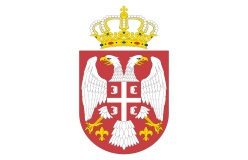 РЕПУБЛИКА СРБИЈАМИНИСТАРСТВО ОДБРАНЕСектор за материјалне ресурсеУправа за општу логистику  ВОЈНА УСТАНОВА „TАРА“ Б.БаштаРЕПУБЛИКА СРБИЈАМИНИСТАРСТВО ОДБРАНЕСектор за материјалне ресурсеУправа за општу логистику  ВОЈНА УСТАНОВА „TАРА“ Б.БаштаРЕПУБЛИКА СРБИЈАМИНИСТАРСТВО ОДБРАНЕСектор за материјалне ресурсеУправа за општу логистику  ВОЈНА УСТАНОВА „TАРА“ Б.БаштаРЕПУБЛИКА СРБИЈАМИНИСТАРСТВО ОДБРАНЕСектор за материјалне ресурсеУправа за општу логистику  ВОЈНА УСТАНОВА „TАРА“ Б.БаштаБрој 99207.11.2016. годинеБ а ј и н а   Б а ш т аБ а ј и н а   Б а ш т аКОНКУРСНА ДОКУМЕНТАЦИЈАДецембар  2017. године   ПоглављеНазив поглављаСтранаIОпшти подаци о јавној набавци4.IIПодаци о предмету јавне набавке5.IIIВрста, техничке карактеристике (спецификације), квалитет, количина и опис услуга, начин спровођења контроле и обезбеђења гаранције квалитета, рок извршења, место извршења, евентуалне додатне услуге и сл.6 - 15.IVУслови за учешће у поступку јавне набавке из чл. 75. и 76. ЗЈН и упутство како се доказује испуњеност тих услова15 -21.VКритеријуми за доделу уговора20-21.VIОбрасци који чине саставни део понуде22 - 40.VIIМодели уговора41 -60.VIIIУпутство понуђачима како да сачине понуду61 - 72.Р.КарактеристикаЈединица меремин.    мах.             МетодеБ.1.Густина на 150 Ckg/m3820.0845.0SRPS ISO 12185:20042.Цетански број51.0SRPS ЕN ISO5165:20083.Садржај полицикличних аромата% (m/m)8.0SRPS ЕN 129164.Садржај сумпораmg/кg10.0SRPS ЕN ISO 20846*5.Тачка паљ., (Pensky-Martens)°C55SRPS ЕN ISO 2719:2086.Садрж.угљеничног остатка (10%)% (m/m)0.30SRPS ISO 10370:20037.Садржај пепела, (мах.)% (m/m)0.010SRPS ЕN ISO 6245:20088.Садржај воде mg/кg200SRPS ЕN ISO 12937:20119.Укупне нечистоће24ЕN 12662:201410.Корозија бакарне траке (3h/50°C)SRPS ЕN ISO 2160:201111.Оксидациона стабилност средњих дестилатораg/ m325SRPS ЕN ISO 12205*12.Мазивност,кориговани пречник оштећења услед хабања (WSD 1,4) на 60°Cµm460SRPS ЕN ISO 121561:201213.Кинематичка вискозност на 40°Cmm 3/s2.0004.500SRPS ISO 3104:200314.Дестилација, 10 % (V/V)°CЕN ISO 340515.Дестилација, 50 % (V/V)°CЕN ISO 340516.Дестилација, 50 % (V/V)°CЕN ISO 340517.% (V/V)предисталисаног на 250°C% (V/V)65ЕN ISO 340518.% (V/V)предисталисаног на 350°C% (V/V)85ЕN ISO 340519.95 % (V/V) предисталисаног°C360ЕN ISO 340520.Филтрабилност °C+5SRPS ЕN 116:201021.Тачка замућења°CSRPS ЕN ISO 3015:199722.Цетански индекс46.0SRPS ЕN ISO 4264:2011 Р.Б.КарактеристикаЈединица меремин.    мах.             Методе1.Густина на 150 Ckg/m3720.0775.0ЕN ISO 12185*2.Истражни октански број51.0SRPS ЕN ISO 51643.Моторни октански број85.0SRPS ЕN ISO 51634.Садржај олова mg/l5.0SRPS ЕN 2375.Садржај манганаmg/l2.0SRPS ЕN 161356.Садржај сумпораmg/кg10.0SRPS ЕN ISO 20846*7.Оксидациона стабилност (метода индукционог периода)min360SRPS ISO 75368.Садржај смоле mg/100ml5SRPS ISO 62469.Корозија бакарне траке (3h/50°C)SRPS ЕN ISO 216010. ИзгледВИЗУЕЛНО11. Садржај олефина% (V/V)18.0    SRPS ЕN ISO 2285412. Садржај аромата% (V/V)35.0SRPS ЕN ISO 2285413. Садржај бензена% (V/V)1.00SRPS ЕN ISO 2285414. Садржај кисеоника% (V/V)2.7SRPS ЕN ISO 2285415. Садржај метанола% (V/V)3.0SRPS ЕN ISO 2285416. Садржај етанола% (V/V)SRPS ЕN ISO 2285417. Садржај изо-пропил алкохола% (V/V)SRPS ЕN ISO 2285418. Садржај изо-бутил алкохола% (V/V)SRPS ЕN ISO 2285419. Садржај терц-бутил алкохола% (V/V)SRPS ЕN ISO 2285420. Садржај етара (5 или < C атома) % (V/V)SRPS ЕN ISO 2285421. Садржај других оксигената% (V/V)SRPS ЕN ISO 2285422. Притисак паре DVPEkPa45.0060.00ЕN 13016-123. Притисак паре ASVPkPaЕN 13016-124. Проценат испареног на 70 °C% (V/V)20.048.0ЕN ISO 340525.Проценат испареног на 100 °C,    Е 100% (V/V)46.071.0ЕN ISO 340526Проценат испареног на 150 °C, Е150% (V/V)75.0ЕN ISO 340527.Крајња тачка кључања FBP°C210  ЕN ISO 340528.Дестилагиони остатак% (V/V)2ЕN ISO 340529.Индекс парног чепа VLISP-03.03.01-001Р.КарактеристикаЈединица меремин.    мах.             МетодеБ.1.Густина на 150 Ckg/m3820.0845.0SRPS ISO 12185:20042.Цетански број51.0SRPS ЕN ISO5165:20083.Садржај полицикличних аромата% (m/m)8.0SRPS ЕN 129164.Садржај сумпораmg/кg10.0SRPS ЕN ISO 20846*5.Тачка паљ., (Pensky-Martens)°C55SRPS ЕN ISO 2719:2086.Садрж.угљеничног остатка (10%)% (m/m)0.30SRPS ISO 10370:20037.Садржај пепела, (мах.)% (m/m)0.010SRPS ЕN ISO 6245:20088.Садржај воде mg/кg200SRPS ЕN ISO 12937:20119.Укупне нечистоће24ЕN 1266210.Корозија бакарне траке (3h/50°C)SRPS ЕN ISO 2160:201111.Оксидациона стабилност средњих дестилатораg/ m325SRPS ЕN ISO 12205*12.Мазивност,кориговани пречник оштећења услед хабања (WSD 1,4) на 60°Cµm460SRPS ЕN ISO 121561:201213.Кинематичка вискозност на 40°Cmm 3/s2.0004.500SRPS ISO 3104:200314.Дестилација, 10 % (V/V)°CЕN ISO 340515.Дестилација, 50 % (V/V)°CЕN ISO 340516.Дестилација, 50 % (V/V)°CЕN ISO 340517.% (V/V)предисталисаног на 250°C% (V/V)65ЕN ISO 340518.% (V/V)предисталисаног на 350°C% (V/V)85ЕN ISO 340519.95 % (V/V) предисталисаног°C360ЕN ISO 340520.Филтрабилност °C+5SRPS ЕN 116:201021.Тачка замућења°CSRPS ЕN ISO 3015:199722.Цетански индекс46.0SRPS ЕN ISO 4264:2011 Р.Б.КарактеристикаЈединица меремин.    мах.             Методе1.Густина на 150 Ckg/m3720.0775.0ЕN ISO 12185*2.Истражни октански број51.0SRPS ЕN ISO 51643.Моторни октански број85.0SRPS ЕN ISO 51634.Садржај олова mg/l5.0SRPS ЕN 2375.Садржај манганаmg/l2.0SRPS ЕN 161356.Садржај сумпораmg/кg10.0SRPS ЕN ISO 20846*7.Оксидациона стабилност (метода индукционог периода)min360SRPS ISO 75368.Садржај смоле mg/100ml5SRPS ISO 62469.Корозија бакарне траке (3h/50°C)SRPS ЕN ISO 216010. ИзгледВИЗУЕЛНО11. Садржај олефина% (V/V)18.0    SRPS ЕN ISO 2285412. Садржај аромата% (V/V)35.0SRPS ЕN ISO 2285413. Садржај бензена% (V/V)1.00SRPS ЕN ISO 2285414. Садржај кисеоника% (V/V)2.7SRPS ЕN ISO 2285415. Садржај метанола% (V/V)3.0SRPS ЕN ISO 2285416. Садржај етанола% (V/V)SRPS ЕN ISO 2285417. Садржај изо-пропил алкохола% (V/V)SRPS ЕN ISO 2285418. Садржај изо-бутил алкохола% (V/V)SRPS ЕN ISO 2285419. Садржај терц-бутил алкохола% (V/V)SRPS ЕN ISO 2285420. Садржај етара (5 или < C атома) % (V/V)SRPS ЕN ISO 2285421. Садржај других оксигената% (V/V)SRPS ЕN ISO 2285422. Притисак паре DVPEkPa45.0060.00ЕN 13016-123. Притисак паре ASVPkPaЕN 13016-124. Проценат испареног на 70 °C% (V/V)20.048.0ЕN ISO 340525.Проценат испареног на 100 °C,    Е 100% (V/V)46.071.0ЕN ISO 340526Проценат испареног на 150 °C, Е150% (V/V)75.0ЕN ISO 340527.Крајња тачка кључања FBP°C210  ЕN ISO 340528.Дестилагиони остатак% (V/V)2ЕN ISO 340529.Индекс парног чепа VLISP-03.03.01-001Р.Б.КарактеристикаЈединица меремин.    мах.             Методе1.Густина на 150 Ckg/m3SRPS ЕN ISO 8973:20092.Моторни октански број89.0SRPS ЕN 589:2012 Прилог Б3.Укупан садржај диена (укључујући 1.3 бутадин)% mol0.5SRPS ЕN 27941:20094.Садржај водоник сулфидаSRPS ЕN ISO 8819:20105.Садржај сумпораmg/кg50ASTM D 6667:20106.Корозија бакарне траке (1h/40°C)SRPS ЕN ISO 6251:20087.Остатак после испарењаmg/кg60SRPS ЕN 15471:20108. Напон паре, манометар, на 40°CkPa1550SRPS ЕN ISO 8973 и         SRPSEN 589 (Прилог В)9.Напон паре, манометар, за класу  Е, на +20°CkPa150SRPS ЕN ISO 8973 и         SRPSEN 589 (Прилог В)10. Садржај водеSRPS ЕN 15469:201011. МирисSRPS ЕN 589:2012(Прилог А)Р.брОБАВЕЗНИ УСЛОВИНАЧИН ДОКАЗИВАЊА1.Да је регистрован код надлежног органа, односно уписан у одговарајући регистар (чл. 75. ст. 1. тач. 1) Закона);ИЗЈАВА (Образац 5. у поглављу VI ове конкурсне документације), којом понуђач под пуном материјалном и кривичном одговорношћу потврђује да испуњава услове за учешће у поступку јавне набавке из чл. 75. ст. 1. тач. 1) до 4) и став 2. ЗЈН, дефинисане овом конкурсном документацијом2.Да он и његов законски заступник није осуђиван за неко од кривичних дела као члан организоване криминалне групе, да није осуђиван за кривична дела против привреде, кривична дела против животне средине, кривично дело примања или давања мита, кривично дело преваре (чл. 75. ст. 1. тач. 2) Закона);ИЗЈАВА (Образац 5. у поглављу VI ове конкурсне документације), којом понуђач под пуном материјалном и кривичном одговорношћу потврђује да испуњава услове за учешће у поступку јавне набавке из чл. 75. ст. 1. тач. 1) до 4) и став 2. ЗЈН, дефинисане овом конкурсном документацијом3.Да је измирио доспеле порезе, доприносе и друге јавне дажбине у складу са прописима Републике Србије или стране државе када има седиште на њеној територији (чл. 75. ст. 1. тач. 4) Закона);ИЗЈАВА (Образац 5. у поглављу VI ове конкурсне документације), којом понуђач под пуном материјалном и кривичном одговорношћу потврђује да испуњава услове за учешће у поступку јавне набавке из чл. 75. ст. 1. тач. 1) до 4) и став 2. ЗЈН, дефинисане овом конкурсном документацијом4.Да је поштовао обавезе које произлазе из важећих прописа о заштити на раду, запошљавању и условима рада, заштити животне средине, као и да нема забрану обављања делатности која је на снази у време подношења понуде (чл. 75. ст. 2. Закона).ИЗЈАВА (Образац 5. у поглављу VI ове конкурсне документације), којом понуђач под пуном материјалном и кривичном одговорношћу потврђује да испуњава услове за учешће у поступку јавне набавке из чл. 75. ст. 1. тач. 1) до 4) и став 2. ЗЈН, дефинисане овом конкурсном документацијом5.Да има важећу дозволу надлежног органа за обављање делатности која је предмет јавне набавке.) (чл. 75. ст. 1.тач.5. Закона).Доказ: Лиценца за обављање енергетске делатности трговине на мало дериватима нафте - Агенције за енергетику Републике Србије, коју понуђач доставља у виду неоверене копије. Лиценца коју понуђач доставља мора бити важећа. Р.брДОДАТНИ УСЛОВИНАЧИН ДОКАЗИВАЊА1.ТЕХНИЧКИ                КАПАЦИТЕТПартија I–Набавка погонског горива за путничка и теретна возила.Да понуђач поседује :најмање (четири) бензинке станице на релацији:    Б.Башта- (Дебело брдо) - Ваљево-Београд-Нови   Сад-Суботица, од којих једна мора да буде у Б.Башти.најмање (четири) бензинке станице на релацији:Б.Башта – Пожега- Чачак-Краљево-Крушевац-Појате-  Ниш.  најмање 4(четири) безинске станице на релацији: Врњачка бања– Краљево-Крагујевац-Баточина-Београд- Нови Сад.Доказ: Списак бензинских станица са адресама на наведеним релацијама,.Образац изјаве о техничкој опремљености и малопродајној цени моторног горива на дан јавног отварања понуда потписан и оверен од стране овлашћеног лица Испоручиоца.(Образац 7);1.ТЕХНИЧКИ                КАПАЦИТЕТПартија II– Погонско гориво за радне машине, агрегате, косилице и тримере. Партија III– Teчни нафтни гас (ТНГ) за теренско возило.              технички капацитет не важи                     (без додатних услова)Назив понуђача:Адреса понуђача:Матични број понуђача:Порески идентификациони број понуђача (ПИБ):Име особе за контакт:Електронска адреса понуђача (e-mail):Телефон:Телефакс:Број рачуна понуђача и назив банке:Лице овлашћено за потписивање уговораУписан у Регистар понуђача (заокружити)ДА                                         НЕА) САМОСТАЛНО Б) СА ПОДИЗВОЂАЧЕМВ) КАО ЗАЈЕДНИЧКУ ПОНУДУ1)Назив подизвођача:Адреса:Матични број:Порески идентификациони број:Име особе за контакт:Проценат укупне вредности набавке који ће извршити подизвођач:Део предмета набавке који ће извршити подизвођач:2)Назив подизвођача:Адреса:Матични број:Порески идентификациони број:Име особе за контакт:Проценат укупне вредности набавке који ће извршити подизвођач:Део предмета набавке који ће извршити подизвођач:Уписан у Регистар понуђача (заокружити)ДА                                         НЕ1)Назив учесника у заједничкој понуди:Адреса:Матични број:Порески идентификациони број:Име особе за контакт:2)Назив учесника у заједничкој понуди:Адреса:Матични број:Порески идентификациони број:Име особе за контакт:3)Назив учесника у заједничкој понуди:Адреса:Матични број:Порески идентификациони број:Име особе за контакт:Уписан у Регистар понуђача (заокружити) ДА                                         НЕцена одговарајуће врсте горива која је понуђена у обрасцу понуде на дан отварања без ПДВ-а     малопродајна цена без ПДВ-а одговарајуће врсте       деривата на пумпној станици      на  дан   јавног  отварања  понуда понуђачаКорекциони фактор (К)Р.Б.Предмет ЈНЈ/МКол.Јединич. цена без ПДВ-аЈединич. цена са ПДВ-омУкупна цена без ПДВ-аУкупнацена са ПДВ-ом1234567   1.Евро дизеллит.10.0002.Евро премијум БМБ 95лит.1.500Укупна вредност без ПДВ-аУкупна вредност без ПДВ-аУкупна вредност без ПДВ-аУкупна вредност без ПДВ-аУкупна вредност без ПДВ-аУкупна вредност без ПДВ-аУкупна вредност са ПДВ-аУкупна вредност са ПДВ-аУкупна вредност са ПДВ-аУкупна вредност са ПДВ-аУкупна вредност са ПДВ-аУкупна вредност са ПДВ-аПериод испоруке моторног горива: сукцесивно годину дана од  дана потписивања уговораПериод испоруке моторног горива: сукцесивно годину дана од  дана потписивања уговораПериод испоруке моторног горива: сукцесивно годину дана од  дана потписивања уговораПериод испоруке моторног горива: сукцесивно годину дана од  дана потписивања уговораПериод испоруке моторног горива: сукцесивно годину дана од  дана потписивања уговораПериод испоруке моторног горива: сукцесивно годину дана од  дана потписивања уговораПериод испоруке моторног горива: сукцесивно годину дана од  дана потписивања уговораПериод испоруке моторног горива: сукцесивно годину дана од  дана потписивања уговораРок важења понуде : 30  (тридесет ) дана од дана јавног отварања понудаРок важења понуде : 30  (тридесет ) дана од дана јавног отварања понудаРок важења понуде : 30  (тридесет ) дана од дана јавног отварања понудаРок важења понуде : 30  (тридесет ) дана од дана јавног отварања понудаРок важења понуде : 30  (тридесет ) дана од дана јавног отварања понудаРок важења понуде : 30  (тридесет ) дана од дана јавног отварања понудаРок важења понуде : 30  (тридесет ) дана од дана јавног отварања понудаРок важења понуде : 30  (тридесет ) дана од дана јавног отварања понуда Рок плаћања:  45 (четрдесет пет) дана од датума дужничко-поверилачког односа (ДПО).исти       настаје 15-ог у месецу за продају остварену у првих 15 (петнаест) дана у месецу и последњег дана у месецу за продају остварену од 16-ог у месецу до краја месеца Рок плаћања:  45 (четрдесет пет) дана од датума дужничко-поверилачког односа (ДПО).исти       настаје 15-ог у месецу за продају остварену у првих 15 (петнаест) дана у месецу и последњег дана у месецу за продају остварену од 16-ог у месецу до краја месеца Рок плаћања:  45 (четрдесет пет) дана од датума дужничко-поверилачког односа (ДПО).исти       настаје 15-ог у месецу за продају остварену у првих 15 (петнаест) дана у месецу и последњег дана у месецу за продају остварену од 16-ог у месецу до краја месеца Рок плаћања:  45 (четрдесет пет) дана од датума дужничко-поверилачког односа (ДПО).исти       настаје 15-ог у месецу за продају остварену у првих 15 (петнаест) дана у месецу и последњег дана у месецу за продају остварену од 16-ог у месецу до краја месеца Рок плаћања:  45 (четрдесет пет) дана од датума дужничко-поверилачког односа (ДПО).исти       настаје 15-ог у месецу за продају остварену у првих 15 (петнаест) дана у месецу и последњег дана у месецу за продају остварену од 16-ог у месецу до краја месеца Рок плаћања:  45 (четрдесет пет) дана од датума дужничко-поверилачког односа (ДПО).исти       настаје 15-ог у месецу за продају остварену у првих 15 (петнаест) дана у месецу и последњег дана у месецу за продају остварену од 16-ог у месецу до краја месеца Рок плаћања:  45 (четрдесет пет) дана од датума дужничко-поверилачког односа (ДПО).исти       настаје 15-ог у месецу за продају остварену у првих 15 (петнаест) дана у месецу и последњег дана у месецу за продају остварену од 16-ог у месецу до краја месеца Рок плаћања:  45 (четрдесет пет) дана од датума дужничко-поверилачког односа (ДПО).исти       настаје 15-ог у месецу за продају остварену у првих 15 (петнаест) дана у месецу и последњег дана у месецу за продају остварену од 16-ог у месецу до краја месецацена одговарајуће врсте горива која је понуђена у обрасцу понуде на дан отварања без ПДВ-а     малопродајна цена без ПДВ-а одговарајуће врсте       деривата на пумпној станици      на  дан   јавног  отварања  понуда понуђачаКорекциони фактор (К)Р.Б.Предмет ЈНЈ/МКол.Јединич. цена без ПДВ-аЈединич. цена са ПДВ-омУкупна цена без ПДВ-аУкупнацена са ПДВ-ом1234567   1.Евро дизеллит.10.0002.Евро премијум БМБ 95лит.1.500Укупна цена без ПДВ-аУкупна цена без ПДВ-аУкупна цена без ПДВ-аУкупна цена без ПДВ-аУкупна цена без ПДВ-аУкупна цена без ПДВ-аУкупна цена са ПДВ-аУкупна цена са ПДВ-аУкупна цена са ПДВ-аУкупна цена са ПДВ-аУкупна цена са ПДВ-аУкупна цена са ПДВ-аПериод испоруке моторног горива: сукцесивно годину дана од  дана потписивања уговораПериод испоруке моторног горива: сукцесивно годину дана од  дана потписивања уговораПериод испоруке моторног горива: сукцесивно годину дана од  дана потписивања уговораПериод испоруке моторног горива: сукцесивно годину дана од  дана потписивања уговораПериод испоруке моторног горива: сукцесивно годину дана од  дана потписивања уговораПериод испоруке моторног горива: сукцесивно годину дана од  дана потписивања уговораПериод испоруке моторног горива: сукцесивно годину дана од  дана потписивања уговораПериод испоруке моторног горива: сукцесивно годину дана од  дана потписивања уговораРок важења понуде: 30  (тридесет )дана од дана јавног отварања понудаРок важења понуде: 30  (тридесет )дана од дана јавног отварања понудаРок важења понуде: 30  (тридесет )дана од дана јавног отварања понудаРок важења понуде: 30  (тридесет )дана од дана јавног отварања понудаРок важења понуде: 30  (тридесет )дана од дана јавног отварања понудаРок важења понуде: 30  (тридесет )дана од дана јавног отварања понудаРок важења понуде: 30  (тридесет )дана од дана јавног отварања понудаРок важења понуде: 30  (тридесет )дана од дана јавног отварања понудаРок плаћања: 45 (четрдесет пет) дана од датума дужничко-поверилачког односа (ДПО).исти настаје 15-ог у месецу за продају остварену у првих 15 (петнаест) дана у месецу и последњегдана у месецу за продају остварену од 16-ог у месецу до краја месеца Рок плаћања: 45 (четрдесет пет) дана од датума дужничко-поверилачког односа (ДПО).исти настаје 15-ог у месецу за продају остварену у првих 15 (петнаест) дана у месецу и последњегдана у месецу за продају остварену од 16-ог у месецу до краја месеца Рок плаћања: 45 (четрдесет пет) дана од датума дужничко-поверилачког односа (ДПО).исти настаје 15-ог у месецу за продају остварену у првих 15 (петнаест) дана у месецу и последњегдана у месецу за продају остварену од 16-ог у месецу до краја месеца Рок плаћања: 45 (четрдесет пет) дана од датума дужничко-поверилачког односа (ДПО).исти настаје 15-ог у месецу за продају остварену у првих 15 (петнаест) дана у месецу и последњегдана у месецу за продају остварену од 16-ог у месецу до краја месеца Рок плаћања: 45 (четрдесет пет) дана од датума дужничко-поверилачког односа (ДПО).исти настаје 15-ог у месецу за продају остварену у првих 15 (петнаест) дана у месецу и последњегдана у месецу за продају остварену од 16-ог у месецу до краја месеца Рок плаћања: 45 (четрдесет пет) дана од датума дужничко-поверилачког односа (ДПО).исти настаје 15-ог у месецу за продају остварену у првих 15 (петнаест) дана у месецу и последњегдана у месецу за продају остварену од 16-ог у месецу до краја месеца Рок плаћања: 45 (четрдесет пет) дана од датума дужничко-поверилачког односа (ДПО).исти настаје 15-ог у месецу за продају остварену у првих 15 (петнаест) дана у месецу и последњегдана у месецу за продају остварену од 16-ог у месецу до краја месеца Рок плаћања: 45 (четрдесет пет) дана од датума дужничко-поверилачког односа (ДПО).исти настаје 15-ог у месецу за продају остварену у првих 15 (петнаест) дана у месецу и последњегдана у месецу за продају остварену од 16-ог у месецу до краја месеца цена одговарајуће врсте горива која је понуђена у обрасцу понуде на дан отварања без ПДВ-а     малопродајна цена без ПДВ-а одговарајуће врсте       деривата на пумпној станици      на  дан   јавног  отварања  понуда понуђачаКорекциони фактор (К)Р.Б.Предмет ЈНЈ/МКол.Јединич. цена без ПДВ-аЈединич. цена са ПДВ-омУкупна цена без ПДВ-аУкупнацена са ПДВ-ом1234567   1.ТНГлит.1.000Укупна цена без ПДВ-аУкупна цена без ПДВ-аУкупна цена без ПДВ-аУкупна цена без ПДВ-аУкупна цена без ПДВ-аУкупна цена без ПДВ-аУкупна цена са ПДВ-аУкупна цена са ПДВ-аУкупна цена са ПДВ-аУкупна цена са ПДВ-аУкупна цена са ПДВ-аУкупна цена са ПДВ-аПериод испоруке моторног горива : сукцесивно годину дана од  дана потписивања уговораПериод испоруке моторног горива : сукцесивно годину дана од  дана потписивања уговораПериод испоруке моторног горива : сукцесивно годину дана од  дана потписивања уговораПериод испоруке моторног горива : сукцесивно годину дана од  дана потписивања уговораПериод испоруке моторног горива : сукцесивно годину дана од  дана потписивања уговораПериод испоруке моторног горива : сукцесивно годину дана од  дана потписивања уговораПериод испоруке моторног горива : сукцесивно годину дана од  дана потписивања уговораПериод испоруке моторног горива : сукцесивно годину дана од  дана потписивања уговораРок важења: понуде: не краћи од 60  (шесдесет )дана од дана јавног отварања понудаРок важења: понуде: не краћи од 60  (шесдесет )дана од дана јавног отварања понудаРок важења: понуде: не краћи од 60  (шесдесет )дана од дана јавног отварања понудаРок важења: понуде: не краћи од 60  (шесдесет )дана од дана јавног отварања понудаРок важења: понуде: не краћи од 60  (шесдесет )дана од дана јавног отварања понудаРок важења: понуде: не краћи од 60  (шесдесет )дана од дана јавног отварања понудаРок важења: понуде: не краћи од 60  (шесдесет )дана од дана јавног отварања понудаРок важења: понуде: не краћи од 60  (шесдесет )дана од дана јавног отварања понудаРок плаћања: 45 (четрдесет пет) дана од датума дужничко-поверилачког односа (ДПО).исти настаје 15-ог у месецу за продају остварену у првих 15 (петнаест) дана у месецу и последњег дана у месецу за продају остварену од 16-ог у месецу до краја месеца Рок плаћања: 45 (четрдесет пет) дана од датума дужничко-поверилачког односа (ДПО).исти настаје 15-ог у месецу за продају остварену у првих 15 (петнаест) дана у месецу и последњег дана у месецу за продају остварену од 16-ог у месецу до краја месеца Рок плаћања: 45 (четрдесет пет) дана од датума дужничко-поверилачког односа (ДПО).исти настаје 15-ог у месецу за продају остварену у првих 15 (петнаест) дана у месецу и последњег дана у месецу за продају остварену од 16-ог у месецу до краја месеца Рок плаћања: 45 (четрдесет пет) дана од датума дужничко-поверилачког односа (ДПО).исти настаје 15-ог у месецу за продају остварену у првих 15 (петнаест) дана у месецу и последњег дана у месецу за продају остварену од 16-ог у месецу до краја месеца Рок плаћања: 45 (четрдесет пет) дана од датума дужничко-поверилачког односа (ДПО).исти настаје 15-ог у месецу за продају остварену у првих 15 (петнаест) дана у месецу и последњег дана у месецу за продају остварену од 16-ог у месецу до краја месеца Рок плаћања: 45 (четрдесет пет) дана од датума дужничко-поверилачког односа (ДПО).исти настаје 15-ог у месецу за продају остварену у првих 15 (петнаест) дана у месецу и последњег дана у месецу за продају остварену од 16-ог у месецу до краја месеца Рок плаћања: 45 (четрдесет пет) дана од датума дужничко-поверилачког односа (ДПО).исти настаје 15-ог у месецу за продају остварену у првих 15 (петнаест) дана у месецу и последњег дана у месецу за продају остварену од 16-ог у месецу до краја месеца Рок плаћања: 45 (четрдесет пет) дана од датума дужничко-поверилачког односа (ДПО).исти настаје 15-ог у месецу за продају остварену у првих 15 (петнаест) дана у месецу и последњег дана у месецу за продају остварену од 16-ог у месецу до краја месеца ВРСТА ТРОШКАИЗНОС ТРОШКА У РСДУКУПАН ИЗНОС ТРОШКОВА ПРИПРЕМАЊА ПОНУДЕДатум:                                 М.П.     Потпис понуђача:Датум:М.П.Потпис понуђача:Р.Б.Назив бензинске станицеТелефонАдресаМалопродајна цена (без ПДВ-а) на дан отварања понудаМалопродајна цена (без ПДВ-а) на дан отварања понудаЕуро премијум БМБ 95Еуро ДизелЕуро премијум БМБ 95Еуро ДизелЕуро премијум БМБ 95Еуро ДизелЕуро премијум БМБ 95Еуро ДизелЕуро премијум БМБ 95Еуро ДизелР.Б.Назив пумпне станицеТелефонАдресаМалопродајна цена (без ПДВ-а) на дан отварања понудаМалопродајна цена (без ПДВ-а) на дан отварања понудаЕуро премијум БМБ 95Еуро ДизелЕуро премијум БМБ 95Еуро ДизелЕуро премијум БМБ 95Еуро ДизелЕуро премијум БМБ 95Еуро ДизелЕуро премијум БМБ 95Еуро ДизелР.Б.Назив пумпне станицеТелефонАдресаМалопродајна цена (без ПДВ-а) на дан отварања понудаМалопродајна цена (без ПДВ-а) на дан отварања понудаЕуро премијум БМБ 95Еуро ДизелЕуро премијум БМБ 95Еуро ДизелЕуро премијум БМБ 95Еуро ДизелЕуро премијум БМБ 95Еуро ДизелЕуро премијум БМБ 95Еуро ДизелНазив добраЈединица мереКоличинаЕвро Дизеллитар10.000Евро Премијум БМБ 95литар1.500Марка Рег.ознакаГоривоТојора Рав 4Р-9202ЕДХјундаи ЕлантраР-9184ЕДХјундаи АксентР-9185ЕДФорд ТранзитТ-9198ЕДХјундаи Х-1Р-9190ЕДХјундаи Х-1  ТКР-9186ЕДКиа РиоР-9198БМБЛада НиваР-9188БМБ + ТНГЛада санитетК-9080БМБФорд ФокусР-9168ЕДХјундаи Х-1 фургонР-9187ЕДИМТ 539Ц-9027ЕДМерцедес 1213К-9079ЕДМерцедес 813Т-9203ЕДФап 1314 киперТ-9204ЕДДатум:                                 М.П. Потпис овлашћеног лица:Назив добраЈединица мереКоличинаЕвро Дизеллитар10.000Евро Премијум БМБ 95литар1.500Назив добраЈединица мереКоличинаТечни нафтни гас (ТНГ)литар1.000